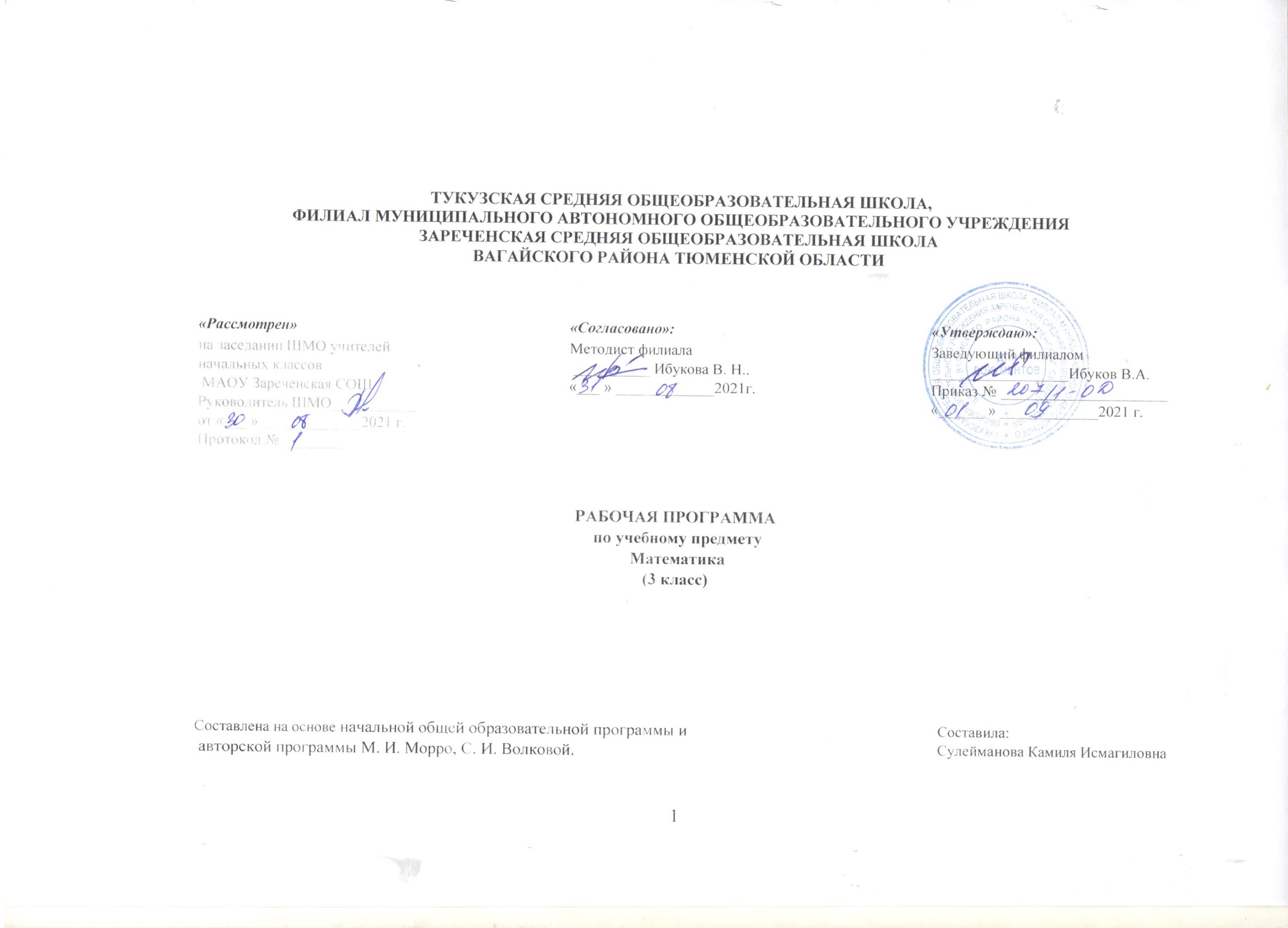 1.Планируемые результаты освоения учебного предмета «Математика»Личностные результаты.У обучающегося будут сформированы:навыки в проведении самоконтроля и самооценки результатов своей учебной деятельности;основы мотивации учебной деятельности и личностного смысла изучения математики, интерес, переходящий в потребность к расширению знаний, к применению поисковых и творческих подходов к выполнению заданий и пр., предложенных в учебнике или учителем;положительное отношение к урокам математики, к учебе, к школе;понимание значения математических знаний в собственной жизни;понимание значения математики в жизни и деятельности человека;восприятие критериев оценки учебной деятельности и понимание оценок учителя успешности учебной деятельности;умение самостоятельно выполнять определенные учителем виды работ (деятельности), понимая личную ответственность за результат;знать и применять правила общения, осваивать навыки сотрудничества в учебной деятельности;начальные представления об основах гражданской идентичности (через систему определенных заданий и упражнений);уважение и принятие семейных ценностей, понимания необходимости бережного отношения к природе, к своему здоровью и здоровью других людей.Обучающийся получит возможность для формирования:начальных представлений об универсальности математических способов познания окружающего мира;понимания важности математических знаний в жизни человека, при изучении других школьных дисциплин;навыков проведения самоконтроля и адекватной самооценки результатов своей учебной деятельности;интереса к изучению учебного предмета математика: количественных и пространственных отношений, зависимостей между объектами, процессами и явлениями окружающего мира и способами их описания на языке математики, к освоению математических способов решения познавательных задач.  Метапредметные результаты
РегулятивныеОбучающийся научится:понимать, принимать и сохранять различные учебные задачи; осуществлять поиск средств для достижения учебной задачи;находить способ решения учебной задачи и выполнять учебные действия в устной и письменной форме, использовать математические термины, символы и знаки;планировать свои действия в соответствии с поставленной учебной задачей для ее решения;проводить пошаговый контроль под руководством учителя, а в некоторых случаях – самостоятельно;выполнять самоконтроль и самооценку результатов своей учебной деятельности на уроке и по результатам изучения отдельных тем.Обучающийся получит возможность научиться:самостоятельно планировать и контролировать учебные действия в соответствии с поставленной целью; находить способ решения учебной задачи;адекватно проводить самооценку результатов своей учебной деятельности, понимать причины неуспеха на том или ином этапе;самостоятельно делать несложные выводы о математических объектах и их свойствах; контролировать свои действия и соотносить их с поставленными целями и действиями других участников, работающих в паре, в группе.ПознавательныеОбучающийся научится:устанавливать математические отношения между объектами, взаимосвязи в явлениях и процессах и представлять информацию в знаково-символической и графической форме, строить модели, отражающие различные отношения между объектами;проводить сравнение по одному или нескольким признакам и на этой основе делать выводы;устанавливать закономерность следования объектов (чисел, числовых выражений, равенств, геометрических фигур и др.) и определять недостающие в ней элементы;выполнять классификацию по нескольким предложенным или самостоятельно найденным основаниям;делать выводы по аналогии и проверять эти выводы;проводить несложные обобщения и использовать математические знания в расширенной области применения;понимать базовые межпредметные предметные понятия: число, величина, геометрическая фигура;фиксировать математические отношения между объектами и группами объектов в знаково-символической форме (на моделях);стремление полнее использовать свои творческие возможности;общее умение смыслового чтения текстов математического содержания в соответствии с поставленными целями и задачами;самостоятельно осуществлять расширенный поиск необходимой информации в учебнике, в справочнике и в других источниках;осуществлять расширенный поиск информации и представлять информацию в предложенной форме.Обучающийся получит возможность научиться:самостоятельно находить необходимую информацию и использовать знаково-символические средства для ее представления, для построения моделей изучаемых объектов и процессов;осуществлять поиск и выделять необходимую информацию для выполнения учебных и поисково-творческих заданий.КоммуникативныеОбучающийся научится:строить речевое высказывание в устной форме, использовать математическую терминологию;понимать различные позиции в подходе к решению учебной задачи, задавать вопросы для их уточнения, четко и аргументировано высказывать свои оценки и предложения;принимать активное участие в работе в паре и в группе, использовать умения вести диалог, речевые коммуникативные средства;принимать участие в обсуждении математических фактов, в обсуждении стратегии успешной математической игры, высказывать свою позицию;контролировать свои действия при работе в группе и осознавать важность своевременного и качественного выполнения взятого на себя обязательства для общего дела.Обучающийся получит возможность научиться:использовать речевые средства и средства информационных и коммуникационных технологий при работе в паре, в группе в ходе решения учебно-познавательных задач, во время участия в проектной деятельности;согласовывать свою позицию с позицией участников по работе в группе, в паре, признавать возможность существования различных точек зрения, корректно отстаивать свою позицию;конструктивно разрешать конфликты посредством учета интересов сторон и сотрудничества.Предметные результаты:Числа и величиныОбучающийся научится:образовывать, называть, читать, записывать числа от 0 до 1 000;сравнивать трехзначные числа и записывать результат сравнения упорядочивать заданные числа заменять трехзначное число суммой разрядных слагаемых уметь заменять мелкие единицы счета крупными и наоборот;устанавливать закономерность – правило, по которому составлена числовая последовательность (увеличение/уменьшение числа на несколько единиц, увеличение/уменьшение числа в несколько раз); продолжать ее или восстанавливать пропущенные в ней числа;группировать числа по заданному или самостоятельно установленному одному или нескольким признакам;читать, записывать и сравнивать значения величины площади, используя изученные единицы измерения этой величины (квадратный сантиметр, квадратный дециметр, квадратный метр), и соотношения между ними: 1 дм2 = 100 см2, 1 м2 = 100 дм2; переводить одни единицы площади в другие;читать, записывать и сравнивать значения величины массы, используя изученные единицы измерения этой величины (килограмм, грамм) и соотношение между ними: 1 кг = 1 000 г; переводить мелкие единицы массы в более крупные, сравнивать и упорядочивать объекты по массе.Учащийся получит возможность научиться:классифицировать числа по нескольким основаниям (в более сложных случаях) и объяснять свои действия;самостоятельно выбирать единицу для измерения таких величин как площадь, масса в конкретных условиях и объяснять свой выбор.Арифметические действия.Обучающийсянаучится:выполнять табличное умножение и деление чисел; выполнять умножение на 1 и на 0, выполнять деление вида: а : а, 0 : а;выполнять внетабличное умножение и деление, в том числе деление с остатком; выполнять проверку арифметических действий умножение и деление;выполнять письменно действия сложение, вычитание, умножение и деление на однозначное число в пределах 1 000;вычислять значение числового выражения, содержащего 2 – 3 действия (со скобками и без скобок).Обучающийся получит возможность научиться:использовать свойства арифметических действий для удобства вычислений;вычислять значение буквенного выражения при заданных значениях входящих в него букв;решать уравнения на основе связи между компонентами и результатами умножения и деления.Работа с текстовыми задачамиОбучающийся научится:анализировать задачу, выполнять краткую запись задачи в различных видах: в таблице, на схематическом рисунке, на схематическом чертеже;составлять план решения задачи в 2 – 3 действия, объяснять его и следовать ему при записи решения задачи;преобразовывать задачу в новую, изменяя ее условие или вопрос;составлять задачу по краткой записи, по схеме, по ее решению;решать задачи, рассматривающие взаимосвязи: цена, количество, стоимость; расход материала на 1 предмет, количество предметов, общий расход материала на все указанные предметы и др.; задачи на увеличение/уменьшение числа в несколько раз.Обучающийся получит возможность научиться:сравнивать задачи по сходству и различию отношений между объектами, рассматриваемых в задачах;дополнять задачу с недостающими данными возможными числами;находить разные способы решения одной и той же задачи, сравнивать их и выбирать наиболее рациональный;решать задачи на нахождение доли числа и числа по его доле;решать задачи практического содержания, в том числе задачи-расчеты.Пространственные отношения. Геометрические фигуры.Обучающийся научится:обозначать геометрические фигуры буквами;различать круг и окружность;чертить окружность заданного радиуса с использованием циркуля.Обучающийся получит возможность научиться:различать треугольники по соотношению длин сторон; по видам углов;изображать геометрические фигуры (отрезок, прямоугольник) в заданном масштабе;читать план участка (комнаты, сада и др.).Геометрические величиныОбучающийся научится:измерять длину отрезка;вычислять площадь прямоугольника (квадрата) по заданным длинам его сторон;выражать площадь объектов в разных единицах площади (квадратный сантиметр, квадратный дециметр. квадратный метр), используя соотношения между ними.Обучающийся получит возможность научиться:выбирать наиболее подходящие единицы площади для конкретной ситуации;вычислять площадь прямоугольного треугольника, достраивая его до прямоугольника.Работа с информациейОбучающийся научится:анализировать готовые таблицы, использовать их для выполнения заданных действий, для построения вывода;устанавливать правило, по которому составлена таблица, заполнять таблицу по установленному правилу недостающими элементами;выстраивать цепочку логических рассуждений, делать выводы.Учащийся получит возможность научиться:читать несложные готовые таблицы;понимать высказывания, содержащие логические связки2.Содержание учебного предмета «Математика»Числа от 1 до 100.Сложение и вычитание  Устные приемы сложения и вычитания. Письменные приемы сложения и вычитания. Решение уравнений с неизвестным слагаемым. Решение уравнений с неизвестным уменьшаемым. Решение уравнений с неизвестным вычитаемым. Обозначение геометрических фигур буквами.Табличное умножение и деление  Умножение и деление. Конкретный смысл умножения. Связь умножения и деления. Четные и нечётные числа. Таблицы умножения и деления с числами 2, 3, 4, 5, 6, 7, 8, 9. Зависимости между величинами: цена, количество, стоимость. Зависимости между величинами: масса одного предмета, количество предметов, масса всех предметов. Порядок выполнения действий в выражениях со скобками и без них. Зависимости между величинами: расход ткани на один предмет, количество предметов, расход ткани на все предметы. Таблица Пифагора. Нахождение числа, которое в несколько раз больше данного. Задачи на увеличение числа на несколько единиц в прямой форме. Задачи на нахождение числа, которое в несколько раз меньше данного. Задачи на уменьшение числа на несколько единиц в прямой форме. Определение того, во сколько раз одно число больше (меньше) другого. Кратное и разностное сравнение. Задачи на нахождения 4 пропорционального. Площадь. Способы сравнения фигур по площади. Единица площади см2, дм2, м2. Площадь прямоугольника. Умножение на 1, на 0. Деление вида а : а, а : 1, 0 : а. Деление нуля на число. Доли. Образование и сравнение долей. Круг. Окружность. Диаметр окружности (круга). Задачи на нахождение доли числа и числа по его доле. Единицы времени: год, месяц, сутки.Внетабличное умножение и деление    Приёмы умножения и деления вида 20 * 3; 3 * 20, 60: 3,; 80: 20; 23 * 4; 4 * 23. Умножение суммы на число. Решение задач на нахождение четвертого пропорционального. Выражение с 2-мя переменными. Деление суммы на число. Приём деления вида 69: 3; 78: 2; 87:29; 66: 22. Связь м/у числами при делении. Проверка деления. Проверка умножения. Решение уравнений на основе знания связи м/у результатами и компонентами умножения и деления. Деление с остатком. Деление меньшего числа на большее. Проверка деления с остаткомЧисла от 1 до 1000.Нумерация    Устная и письменная нумерация. Разряды счётных единиц. Натуральная последовательность трёхзначных чисел. Увеличение (уменьшение) числа в 10, 100 раз. Замена числа суммой разрядных слагаемых. Сложение (вычитание) на основе десятичного состава трёхзначных чисел. Сравнение трёхзначных чисел. Определение общего числа единиц (десятков, сотен) в числах. Обозначение чисел римскими цифрами. Единица массы - кг, г. Сложение и вычитание в пределах 1000       Приёмы устных вычислений вида: 300 + 200; 120 – 60; 450 +30; 620 – 200; 470 + 80; 560 – 90; 260 + 310; 670 – 140. Приёмы письменных вычислений. Алгоритм письменного сложения и вычитания. Виды треугольников: разносторонний, равнобедренный, равностороннийУмножение и деление в пределах 1000     Приёмы устных вычислений вида: 180 * 4; 900 : 3; 240 * 3; 960 : 3; 90 : 30; 300 : 200. Виды треугольников: остроугольный, прямоугольный, тупоугольный. Приёмы письменного умножения на однозначное число. Приёмы письменного деления на однозначное число. Знакомство с калькулятором. Решение примеров на сложение и вычитание с помощью калькулятораРабота с информацией.  Понятия об информационных объектах  (текст, таблица, рисунок, звук, видео) и компьютерных программах (текстовых и графических). Текстовый редактор Microsoft Word. Файлы и папки (приемы их создания, переименования, пользования). Носители компьютерной информации (переносные запоминающие устройства) приемы работы с ними. Сеть Интернет. Приемы поиска информации в Интернете.Практические работы: «Площадь. Способы сравнения фигур по площади», «Единица площади кв.см», «Единица площади кв. дм», «Единица площади кв.м», «Доли. Образование и сравнение долей», «Диаметр окружности (круга)», «Виды треугольников: разносторонний, равнобедренный, равносторонний», «Виды треугольников: остроугольный, прямоугольный, тупоугольный»Проекты: «Математические сказки», «Задачи-расчеты».Информатика. Представление информации, кодирование информации. Понятие цифровых данных, информационных процессов обработки, поиска, передачи, сбора, хранения информации. Простейшие приемы поиска информации: по ключевым словам, каталогам. Работа с ЦОР (цифровыми образовательными ресурсами), готовыми материалами на электронных носителях .Клавиатура, общее представление о правилах клавиатурного письма, пользование мышью, использование простейших средств текстового редактора. Правила клавиатурного письма. Приемы создания и оформления текстов (выбор шрифта, его размера и цвета, выравнивание текста, оформление абзаца, выставка рисунков).Работа с простыми информационными объектами (текст, таблица, схема, рисунок): преобразование, создание, сохранение, удаление. Создание небольшого текста. Вывод текста или рисунка на принтер. Компьютер – это система. Системные программы и операционная система. Файловая система. Компьютерные сети. Информационные системы. 3. Тематическое планирование с учетом рабочей программы воспитания и с указанием количества часов, отводимых на изучение каждой темыПриложение 1Календарно-тематическое планированиеИнформатика (12 часов)Приложение 2Приложение 3Коррекционные цели:развивать концентрацию внимания;развивать аналитическое мышление;коррекция пространственной ориентации;коррекция мышления;развивать умение работать самостоятельно;развивать мелкую моторику;развивать произвольное внимание;развивать зрительную память;развивать слуховую память;корригировать зрительное и слуховое восприятие; коррекция логического мышления;12.  развивать память13. развивать оперативную память;14. развивать долговременную память;15. коррекция временных представлений;16. развивать умения связной речи№Тема урокаКоличество часов1Повторение. Нумерация чисел. Устные и письменные приёмы сложения и вычитания.12Повторение. Нумерация чисел. Устные и письменные приёмы сложения и вычитания.13Выражение с переменной.14Решение уравнений15Решение уравнений16Решение уравнений. Обозначение геометрических фигур буквами.17Страничка для любознательных18Контрольная работа по теме «Повторение сложение и вычитание»19Анализ контрольной работы. Что узнали. Чему научились.110Связь умножения и сложения.111Связь между компонентами и результатом умножения. Чётные и нечётные числа.112Таблица умножения и деления с числом 3.113Входная контрольная работа.114Решение задач с величинами «цена», «количество», «стоимость».115Решение задач с величинами «цена», «количество», «стоимость».116Порядок выполнения действий.117Порядок выполнения действий. (РПВ) Беседа «Математика-царица наук».118Порядок выполнения действий.119Контрольная работа по теме «Умножение и деление на 2 и 3».120Анализ контрольной работы. Таблица умножение и деление с числом 4.121Задачи на увеличение числа в несколько раз.122Задачи на увеличение числа в несколько раз123Задачи на увеличение числа в несколько раз124Решение задач.125Таблица умножения и деления с числом 5.126Задачи на кратное сравнение.127Задачи на кратное сравнение. (РПВ) Беседа «Развиваем ум и смекалку»128Решение задач.129Контрольная работа за I четверть.130Таблица умножения и деления с числом 6.131Решение задач.132Решение задач.133Таблица умножения и деления с числом 7.134Страница для любознательных.  Наши проекты.135Что узнали. Чему научились.136Контрольная работа по теме «Табличное умножение и деление».137Анализ контрольной работы.138Площадь. Сравнение площади фигуры. (РПВ) Викторина «В мире чисел».139Площадь. Сравнение площади фигуры.140Квадратный сантиметр.141Площадь прямоугольника.142Таблица умножения и деления с числом 8.143Решение задач.144Таблица умножения и деления с числом 9.145Квадратный дециметр.146Таблица умножения. Закрепление.147Квадратный метр.148Страничка для любознательных. (РПВ) Игра «Тренировка памяти».149Что узнали. Чему научились150Умножение на 1.151Умножение на 0.152Умножение и деление с числом 1, 0. Деление на число.153Контрольная работа за I полугодие.154Анализ контрольной работы. Страничка для любознательных. 155Доли. Образование и сравнение долей.156Доли. Образование и сравнение долей.157Окружность. Круг.158Диаметр круга. Решение задач.159Задачи на нахождение доли числа и числа по его доле.160Единицы времени.161Повторение пройденного: «Что узнали? Чему научились?» Страничка для любознательных.162Умножение и деление круглых чисел.163Деление вида 80 : 20.164Умножение суммы на число.165Умножение суммы на число. Решение задач.166Умножение двузначного числа на однозначное.167Умножение двузначного числа на однозначное.168Решение задач на нахождение четвертого пропорционального169Выражение с двумя переменными.170Деление суммы на число.171Деление суммы на число. (РПВ) Беседа « Один дома».172Деление двузначного числа на однозначное.173Делимое. Делитель.174Проверка деления.175Случаи деления вида 87 : 19. 176Проверка умножения.177Решение уравнений.178Решение уравнений.179Контрольная работа по теме «Решение уравнений»180Анализ контрольной работы. Деление с остатком.181Деление с остатком.182Деление с остатком.183Деление с остатком.184Решение задач на деление с остатком.185Случаи деления, когда делитель больше делимого.186Проверка деления с остатком.187Что узнали. Чему научились. Наши проекты. «Задачи – расчёты»188Контрольная работа по теме «Деление с остатком»189Анализ контрольной работы. Тысяча.190Образование и названия трёхзначных чисел.191Запись трёхзначных чисел. Письменная нумерация в пределах 1000.192Увеличения и уменьшение чисел в 10 раз, в 100 раз.193Представление трёхзначных чисел в виде суммы разрядных слагаемых.194Итоговая контрольная работа за III четверть195Анализ контрольной работы. Письменная нумерация в пределах 1000.196Сравнение трёхзначных чисел.197Письменная нумерация в пределах 1000.198Единицы массы. Грамм. (РПВ) Беседа «Мы в магазине».199Что узнали. Чему научились. Страничка для любознательных.1100Контрольная работа по теме «Нумерация в пределах 1000».1101Анализ контрольной работы.  Приём устных вычислений.1102Приём устных вычислений вида 450+30, 620-200.1103Приёмы устных вычислений вида 470+80, 560-90.1104Приёмы устных вычислений вида 260+310, 670-1401105Приёмы письменных вычислений.1106Алгоритм сложения трёхзначных чисел.1107Алгоритм сложения трёхзначных чисел.1108Виды треугольников.1109Что узнали. Чему научились. 1110Контрольная работа по теме «Сложение и вычитание».1111Анализ контрольной работы. Приёмы устных вычислений.1112Приёмы устных вычислений.1113Приёмы устных вычислений1114Виды треугольников. (РПВ) Игра «Магический квадрат».1115Приёмы письменного умножения в пределах 1000.1116Алгоритм письменного умножения трёхзначного числа на однозначное.1117Приёмы письменного деления в пределах 1000.1118Алгоритм деления трёхзначного числа на однозначное.1119Итоговая контрольная работа.1120Анализ контрольной работы.  Проверка деления.1121Закрепление изученного. Проверка деления.1122Закрепление изученного. Знакомство с калькулятором.1123Что узнали. Чему научились.1124Обобщающий урок. (РПВ) Игра «По океану математике».Что узнали, чему научились в 3 классе.1125ТБ и правила поведения. Информационная карта мира. Технические устройства для работы с информацией.1126Простейшие приемы поиска информации: по ключевым словам, каталогам. Работа с ЦОР (цифровыми образовательными ресурсами), готовыми материалами на электронных носителях.1127Клавиатура, общее представление о правилах клавиатурного письма, пользование мышью, использование простейших средств текстового редактора1128Клавиатура, общее представление о правилах клавиатурного письма, пользование мышью, использование простейших средств текстового редактора. Промежуточная аттестация1129Система папок на компьютере. Компьютерные программы. (РПВ) Беседа «Компьютер и мы».1130Система папок на компьютере. Компьютерные программы.1131Работа с простыми информационными объектами (текст, таблица, схема, рисунок) преобразование, создание, сохранение, удаление.1132Создание небольшого текста. Вывод текста или рисунка на принтер.1133Компьютер – это система. Системные программы и операционная система.  1134Файловая система. Компьютерные сети. Информационные системы.1135Компьютерные сети.  1136Информационные системы.1Итого136№ п/п         Тема(тип урока)Дата по плануДата по фактуПланируемые результатыПланируемые результатыПланируемые результатыКоррекционная цель (Приложение 3)Коррекционная цель (Приложение 3)№ п/п         Тема(тип урока)Дата по плануДата по фактуПредметныеЛичностныеМетапредметныеКоррекционная цель (Приложение 3)Коррекционная цель (Приложение 3)I - четвертьI - четвертьI - четвертьI - четвертьI - четвертьI - четвертьI - четвертьI - четвертьI - четверть                                            Числа от 1 до 100. Сложение и вычитание.                                            Числа от 1 до 100. Сложение и вычитание.                                            Числа от 1 до 100. Сложение и вычитание.                                            Числа от 1 до 100. Сложение и вычитание.                                            Числа от 1 до 100. Сложение и вычитание.                                            Числа от 1 до 100. Сложение и вычитание.                                            Числа от 1 до 100. Сложение и вычитание.                                            Числа от 1 до 100. Сложение и вычитание.                                            Числа от 1 до 100. Сложение и вычитание.1.Повторение. Нумерация чисел. Устные и письменные приёмы сложения и вычитания.Урок закрепления и систематизации.Учебник, ч. 1, с. 3–4.РТ*, ч. 1, с. 32.09Знать нумерацию чисел в пределах 100; приёмы вычислений, основанные на нумерации; название компонентов и резуль-татов действий при сложении и вычитании.Уметь решать задачи.Проявлять интерес к изучению учебного предмета математики (к освоению математических способов решения познавательных задач.Познавательные:устанавливать взаимосвязь в явлениях  и процессах и представлять информацию в знаково-символической и графической форме; Регулятивные: понимать, принимать и сохранять различные учебные задачи; использовать математические термины, символы и знаки; выполнять учебные действия в устной и письменной форме.Коммуникативные: принимать участие в обсуждении математических фактов, высказывать свою позицию; строить речевое высказывание в устной форме332.Повторение. Нумерация чисел. Устные и письменные приёмы сложения и вычитания.Комбинированный урокУчебник, с. 5. РТ, с. 46.09Знать приёмы сложения и вычитания двузначных чисел с переходом через десяток; приёмы сложения, опираясь на переместительный закон сложения.Уметь преобразовывать и сравнивать именованные числа; решать текстовые задачи.Представлять значение математических знаний в жизни человека, при изучении других школьных дисциплинПознавательные:строить модели, отражающие различные отношения между объектами; делать выводы по аналогии  и проверять эти выводы. Регулятивные: осуществлять поиск средств для достижения учебной задачи; планировать свои действия в соответствии с поставленной учебной задачей для ее решения; использовать математические термины, символы и знаки. Коммуникативные: понимать различные позиции в подходе к решению учебной задачи, задавать вопросы для их уточнения, четко и аргументированно  высказывать свои оценки и предложения883.Выражение с переменной.Урок изучения нового материалаУчебник, с. 6. РТ, с. 4.7.09Знать латинские буквы; приёмы письменного сложения и вычитания.Уметь решать задачи, находить периметр прямоугольника.Развивать мотивацию учебной деятельности и личностного смысла учения, заинтересованность в приобретении и расширении знаний и способов действий, творческий подход к выполнению заданий.Познавательные: фиксировать математические отношения между объектами и группами объектов в знаково-символической форме (на моделях).Регулятивные: находить способ решения учебной задачи и выполнять учебные действия в устной и письменной форме, использовать математические термины, символы и знаки.Коммуникативные: строить речевое высказывание в устной форме, использовать математическую терминологию774.Решение уравнений.Урок изучения нового материалаУчебник,  с. 7. РТ, с. 5.8.09Уметь решать уравнения и текстовые задачи; объяснять взаимосвязь между компонентами и результатом сложения и вычитания.Осознание роли своей страны в мировом развитии, уважительное отношение к семейным ценностям, бережное отношение к окружающему миру.Познавательные:устанавливать математические отношения между объектами; осмысленно читать тексты математического содержания в соответствии с поставленными целями 
и задачами.Регулятивные: планировать свои действия в соответствии с поставленной учебной задачей для ее решения; осуществлять поиск средств для достижения учебной задачи.Коммуникативные: применять изученные правила общения, осваивать навыки сотрудничества в учебной деятельности885.Решение уравнений.Урок изучения нового материалаУчебник, с. 8. РТ, с. 59.09Уметь решать уравнения; сравнивать и преобразовывать; логически мыслить, рассуждать; объяснять взаимосвязь между компонентами и результатом сложения и вычитания.Развитую мотивацию учебной деятельности и личностного смысла учения, заинтересованность в приобретении и расширении знаний и способов действий, творческий подход к выполнению заданий.Познавательные:делать выводы по аналогии и проверять эти выводы; осмысленно читать тексты математического содержания в соответствии с поставленными целями 
и задачами.Регулятивные: понимать, принимать и сохранять различные учебные задачи.Коммуникативные: использовать речевые средства и средства информационных и коммуникационных технологий в группе в ходе решения учебно-познавательных задач446.Решение уравнений. Обозначение геометрических фигур буквами.Комбинированный урокУчебник, с. 9-10. РТ, с. 613.09Уметь писать заглавные латинские буквы, которые служат для обозначения геометрических фигур; чертить и измерять отрезки, строить геометрические фигуры и измерять их стороны; решать текстовые задачи; логически мыслить.Познавательные:проводить сравнение по одному или нескольким признакам и на этой основе делать выводы.  Регулятивные: планировать свои действия в соответствии с поставленной учебной задачей для ее решения. Коммуникативные: принимать участие в обсуждении  математических фактов, высказывать свою позицию447.Страничка для любознательныхКомбинированный урокУчебник, с. 11-1314.09Уметь решать текстовые и геометрические задачи, уравнения; сравнивать, рассуждать, анализировать, логически мыслить; понимать закономерность, по которой составлены числовые ряды и ряды геометрических фигурПознавательные:понимать базовые межпредметные и предметные понятия (геометрическая фигура). Регулятивные: самостоятельно делать несложные выводы о математических объектах  и их свойствах.Коммуникативные: согласовывать свою позицию с позицией участников по работе в паре, признавать возможность существования различных точек  зрения228.Контрольная работа по теме «Повторение сложение и вычитание»Контроль знаний, умений и навыков.15.09Уметь решать текстовые и геометрические задачи, уравнения; сравнивать, рассуждать, анализировать, логически мыслитьСамостоятельно определять и высказывать самые простые, общие для всех людей правила поведения при совместной работе и сотрудничестве (этические нормы);Познавательные: самостоятельное создание алгоритмов деятельности при решении проблем поискового характера; установление причинно-следственных связей.Регулятивные :  умение планировать, контролировать и оценивать учебные действия  в соответствии с поставленной задачей и условиями её выполнения.Коммуникативные: учебное сотрудничество с учителем и сверстниками в поиске и сборе информации; умение с достаточной полнотой и точностью выражать свои мысли в соответствии с задачами и условиями коммуникации.889.Анализ контрольной работы. Что узнали. Чему научились.Урок обобщения и систематизации.Учебник, с. 14-16, 16.09Уметь решать текстовые и геометрические задачи, уравнения; сравнивать, рассуждать, анализировать, логически мыслитьСамостоятельно определять и высказывать самые простые, общие для всех людей правила поведения при совместной работе и сотрудничестве (этические нормы);Познавательные: самостоятельное создание алгоритмов деятельности при решении проблем поискового характера; установление причинно-следственных связей.Регулятивные :  умение планировать, контролировать и оценивать учебные действия  в соответствии с поставленной задачей и условиями её выполнения.Коммуникативные: учебное сотрудничество с учителем и сверстниками в поиске и сборе информации; умение с достаточной полнотой и точностью выражать свои мысли в соответствии с задачами и условиями коммуникации.44             Числа от 1 до 100. Табличное умножение и деление.             Числа от 1 до 100. Табличное умножение и деление.             Числа от 1 до 100. Табличное умножение и деление.             Числа от 1 до 100. Табличное умножение и деление.             Числа от 1 до 100. Табличное умножение и деление.             Числа от 1 до 100. Табличное умножение и деление.             Числа от 1 до 100. Табличное умножение и деление.             Числа от 1 до 100. Табличное умножение и деление.             Числа от 1 до 100. Табличное умножение и деление.10.Связь умножения и сложения.Урок изучения нового материалаУчебник, с. 17–18. РТ, с. 820.09Знакомство с названием раздела. Сравнение сумм (одинаковые слагаемые). Замена суммы произведением. Составление задачи по краткой записи (рисунку) на умножениеи двух обратных к ней задач Уметь: использоватьматематическую терминологию при чтении и записи математических выражений; различать суммы с одинаковыми и разными слагаемыми; объяснять, что означает каждое число в записи двух чисел со знаком умножения; составлять задачи по кратким записямВ предложенных педагогом ситуациях общения и сотрудничества, опираясь на общие для всех простые правила поведения, самостоятельно  делатьвыбор, какой поступок совершить.Познавательные:прогнозировать содержание раздела; делать выводы по аналогии и проверять эти выводы; проводить несложные обобщения и использовать математические знания в расширенной области применения.Регулятивные: планировать свои действия в соответствии с поставленной учебной задачей для ее решения; осуществлять поиск средств для ее достижения.Коммуникативные: использовать умение вести диалог, речевые коммуникативные средства3311.Связь между компонентами и результатом умножения. Чётные и нечётные числа.Урок изучения нового материалаУчебник, с. 19. РТ, с. 921.09Знать о связи между компонентами и результатом умножения.Уметь решать текстовые задачи и уравнения.Развитую мотивацию учебной деятельности и личностного смысла учения, заинтересованность в приобретении и расширении знаний и способов действий, творческий подход к выполнению заданий.Познавательные:проводить несложные обобщения и использовать математические знания 
в расширенной области применения.Регулятивные: понимать, принимать и сохранять различные учебные задачи.Коммуникативные: принимать участие в обсуждении математических фактов111112.Таблица умножения и деления с числом 3.Урок изучения нового материалаУчебник, с. 21.  РТ, с. 1022.09Знать таблицу умножения и деления на 3.Уметь решать текстовые и геометрические задачи.Осознание роли своей страны в мировом развитии, уважительное отношение к семейным ценностям, бережное отношение к окружающему миру.Целостное восприятие окружающего мира.Познавательные:понимать базовые межпредметные и предметные понятия (число).Регулятивные: находить способ решения учебной задачи и выполнять учебные действия в устной и письменной форме, использовать математические термины, символы и знаки.Коммуникативные: конструктивно разрешать конфликты, учитывать интересы сторон и сотрудничать с ними7713.Входная контрольная работа.Контроль знаний, умений и навыков23.09Уметь решать текстовые и геометрические задачи, уравнения; сравнивать, рассуждать, анализировать, логически мыслитьСамостоятельно определять и высказывать самые простые, общие для всех людей правила поведения при совместной работе и сотрудничестве (этические нормы);Познавательные: самостоятельное создание алгоритмов деятельности при решении проблем поискового характера; установление причинно-следственных связей.Регулятивные :  умение планировать, контролировать и оценивать учебные действия  в соответствии с поставленной задачей и условиями её выполнения.Коммуникативные: учебное сотрудничество с учителем и сверстниками в поиске и сборе информации; умение с достаточной полнотой и точностью выражать свои мысли в соответствии с задачами и условиями коммуникации.8814.Решение задач с величинами «цена», «количество», «стоимость».Урок изучения нового материалаУчебник, с. 2227.09Знать таблицу умножения и деления на 2 и 3.Уметь решать задачи нового типа.Развивать мотивацию учебной деятельности и личностного смысла учения, заинтересованность в приобретении и расширении знаний и способов действий, творческий подход к выполнению заданий.Познавательные:фиксировать математические отношения между объектами и группами объектов в знаково-символической форме (на моделях); делать выводы по аналогии и проверять эти выводы.  Регулятивные: понимать, принимать и сохранять различные учебные задачи.  Коммуникативные: строить речевое высказывание в устной форме, использовать математическую терминологию; принимать активное участие в работе в паре и в группе, использовать умение вести диалог, речевые коммуникативные средства9915.Решение задач с величинами «цена», «количество», «стоимость».Комбинированный урокУчебник, с. 2328.09Уметь использовать различные приёмы проверки правильности вычисления числового выражения, анализировать текстовую задачу и комментировать способ её решения.В предложенных педагогом ситуациях общения и сотрудничества, опираясь на общие для всех простые правила поведения, самостоятельно  делатьвыбор, какой поступок совершить.Познавательные:осмысленно читать тексты математического содержания в соответствии 
с поставленными целями и задачами;  Регулятивные: понимать, принимать и сохранять различные учебные задачи; осуществлять поиск средств для достижения учебной задачи; использовать математические термины, символы и знаки.Коммуникативные: понимать различные позиции в подходе  к решению учебной задачи, задавать вопросы для их уточнения, четко и аргументированно высказывать свои оценки и предложения8816.Порядок выполнения действий.Урок изучения нового материалаУчебник, с. 24–25.РТ, с. 1329.09Уметь:вычислятьзначение числовых выражений в два-три действия со скобками и без скобок; составлять карточки-схемы; решать уравнения 
на основе взаимосвязи между компонентами и результатами действий, математические ребусы; использовать математическую терминологию при чтении и записи числовых выраженийРазвивать мотивацию учебной деятельности и личностного смысла учения, заинтересованность в приобретении и расширении знаний и способов действий, творческий подход к выполнению заданий.Познавательные: проводить несложные обобщения и использовать математические знания в расширенной области применения; делать выводы по аналогии и проверять эти
выводы. Регулятивные: планировать свои действия в соответствии 
с поставленной учебной задачей для ее решения. Коммуникативные: принимать участие в обсуждении  математических фактов, высказывать свою позицию3317.Порядок выполнения действий.Урок изучения нового материалаУчебник, с. 26. РТ, с. 1430.09Уметьприменять правила порядка выполнения действий в числовых выражениях со скобками  и без скобок при вычислениях значений числовых выражений, использовать различные приемы проверки правильности вычисления значения числового выражения (с опорой 
на свойства арифметических действий, на правила о порядке выполнения действий в числовых   выражениях)Самостоятельно определять и высказывать самые простые, общие для всех людей правила поведения при совместной работе и сотрудничестве (этические нормы);Познавательные: фиксировать математические отношения  между объектами и группами объектов в знаково-символической форме (на моделях); проводить несложные обобщения и использовать математические знания в расширенной области применения. Регулятивные: находить способ решения учебной задачи и выполнять учебные действия в устной и письменной форме, использовать математические термины, символы и знаки.  Коммуникативные: согласовывать свою позицию с позицией участников по работе в паре, признавать возможность существования различных точек зрения7718.Порядок выполнения действий.Комбинированный урокУчебник, с. 27.  РТ, с. 14Учебник, с. 28-3104.10Уметь понимать взаимосвязь между результатом и компонентами действий; сравнивать именованные числа; решать текстовые задачи и составлять обратные к ним; вычислять значение числового выражения, содержащего 2–3 действия (со скобками и без скобок)Установку наздоровый образ жизни, наличие мотивации к творческому труду, к работе на результат. Чувство гордости за свою Родину, российский народ и историю России;Познавательные: строить модели, отражающие различные отношения между объектами; делать выводы по аналогии  и проверять эти выводы. Регулятивные: проводить пошаговый контроль под руководством учителя, а в некоторых случаях – самостоятельно; планировать свои действия в соответствии с поставленной учебной задачей. Коммуникативные: контролировать свои действия и соотносить их с поставленными целями и действиями других участников, работающих в паре121219Контрольная работа по теме «Умножение и деление на 2 и 3».Контроль знаний, умений и навыков05.10Уметь решать текстовые и геометрические задачи, уравнения; сравнивать, рассуждать, анализировать, логически мыслитьСамостоятельно определять и высказывать самые простые, общие для всех людей правила поведения при совместной работе и сотрудничестве (этические нормы);Познавательные: самостоятельное создание алгоритмов деятельности при решении проблем поискового характера; установление причинно-следственных связей.Регулятивные :  умение планировать, контролировать и оценивать учебные действия  в соответствии с поставленной задачей и условиями её выполнения.Коммуникативные: учебное сотрудничество с учителем и сверстниками в поиске и сборе информации; умение с достаточной полнотой и точностью выражать свои мысли в соответствии с задачами и условиями коммуникации.141420Анализ контрольной работы. Таблица умножение и деление с числом 4.Урок обобщения и систематизации.Учебник, с. 34. РТ, с. 15.Учебник, с. 3506.10.21Уметь составлять таблицу умножения и деления с числом 4, используя 
рисунок; решать уравнения, задачи с величинами и простые задачи на умножение; записывать условие задачи в таблицу;  вычислять значение числового выражения, содержащего 2–3 действияСамостоятельно определять и высказывать самые простые, общие для всех людей правила поведения при совместной работе и сотрудничестве (этические нормы);Познавательные: фиксировать математические отношения между объектами и группами объектов в знаково-символической форме (на моделях); делать выводы по аналогии и проверять эти выводы. Регулятивные: понимать, принимать и сохранять различные учебные задачи. Коммуникативные: строить речевое высказывание в устной форме, использовать математическую терминологию131321Задачи на увеличение числа в несколько раз.Урок изучения нового материалаУчебник, с. 36.РТ, с. 1707.10Уметьанализироватьтекстовую задачу ивыполнятькраткую запись задачи  разными способами, в том числе в табличной форме; решать уравнения, составлять обратные задачи; вычислять значение числового выражения, содержащего 2–3 действияВ предложенных педагогом ситуациях общения и сотрудничества, опираясь на общие для всех простые правила поведения, самостоятельно  делатьвыбор, какой поступок совершить.Познавательные: осмысленно читать тексты математического содержания в соответствии 
с поставленными целями  и задачами. Регулятивные: понимать, принимать и сохранять различные учебные задачи. Коммуникативные: контролировать свои действия и соотносить их с поставленными целями и действиями других участников, работающих в паре5522Задачи на увеличение числа в несколько разУрок изучения нового материалаУчебник, с. 37. РТ, с. 1811.10Уметь анализироватьтекстовую задачу ивыполнять краткую запись задачи разными способами (в табличной форме, с помощью схематического рисунка, чертежа), составлять обратные задачи; различать задачи на увеличение числа в несколько раз и на несколько единицВ предложенных педагогом ситуациях общения и сотрудничества, опираясь на общие для всех простые правила поведения, самостоятельно  делатьвыбор, какой поступок совершить.Познавательные: осмысленно читать тексты математического содержания в соответствии 
с поставленными целями  и задачами. Регулятивные: самостоятельно планировать и контролировать учебные действия в соответствии с поставленной целью; находить способ решения учебной задачи.  Коммуникативные: принимать активное участие в работе в паре и в группе, использовать умение вести диалог, речевые коммуникативные средства111123Задачи на увеличение числа в несколько разКомбинированный урокУчебник, с. 38.РТ, с. 1912.10Уметь анализироватьтекстовую задачу ивыполнять краткую запись задачи разными способами (в табличной форме, с помощью схематического рисунка, чертежа), составлять обратные задачи; различать задачи на увеличение числа в несколько раз и на несколько единицВ предложенных педагогом ситуациях общения и сотрудничества, опираясь на общие для всех простые правила поведения, самостоятельно  делатьвыбор, какой поступок совершить.Познавательные: осмысленно читать тексты математического содержания в соответствии 
с поставленными целями  и задачами. Регулятивные: самостоятельно планировать и контролировать учебные действия в соответствии с поставленной целью; находить способ решения учебной задачи.  Коммуникативные: принимать активное участие в работе в паре и в группе, использовать умение вести диалог, речевые коммуникативные средства121224Решение задач.Урок изучения нового материалаУчебник, с. 3913.10Уметь анализироватьтекстовую задачу ивыполнять краткую запись задачи разными способами (в табличной форме, с помощью схематического рисунка, чертежа), составлять обратные задачи; различать задачи на увеличение числа в несколько раз и на несколько единицУстановку наздоровый образ жизни, наличие мотивации к творческому труду, к работе на результат. Чувство гордости за свою Родину, российский народ и историю России;Познавательные: делать выводы по аналогии и проверять эти выводыРегулятивные: осуществлять поиск средств для достижения учебной задачи; выполнять самоконтроль и самооценку результатов своей учебной деятельности на уроке. Коммуникативные: понимать различные позиции в подходе к решению учебной задачи, задавать вопросы для их уточнения, четко и аргументировано высказывать свои оценки  и предложения5525Таблица умножения и деления с числом 5.Урок изучения нового материалаУчебник с.4014.10Знать таблицу умножения и деления на 2, 3, 4,5.Уметь решать простые и составные задачи.Осознание роли своей страны в мировом развитии, уважительное отношение к семейным ценностям, бережное отношение к окружающему миру.Целостное восприятие окружающего мира.Познавательные: проводить сравнение по одному или нескольким признакам и на этой основе делать выводы. Регулятивные: адекватно проводить самооценку результатов своей учебной деятельности, понимать причины неуспеха  на том или ином этапе Коммуникативные:применять изученные правила общения, осваивать навыки сотрудничества в учебной деятельности4426Задачи на кратное сравнение.Урок изучения нового материалаУчебник, с. 41. РТ, с. 2218.10Уметьразличать и решать задачи  на кратное сравнение; выполнять построение геометрических фигур; определять длину карандаша с помощью чертежного инструмента; соблюдать порядок действий в выражениях со скобками  и без скобок. Осознанно проводить самоконтроль и адекватную самооценку  результатов своей учебной деятельностиВ  предложенных педагогом ситуациях общения и сотрудничества, опираясь на общие для всех простые правила поведения, самостоятельно  делатьвыбор, какой поступок совершить.Познавательные: проводить сравнение по одному или нескольким признакам и на этой основе делать выводы.  Регулятивные: понимать, принимать и сохранять различные учебные задачи; планировать свои действия в соответствии с поставленной учебной задачей.Коммуникативные: конструктивно разрешать конфликты, учитывать интересы сторон  и сотрудничать с ними8827Задачи на кратное сравнение.Урок изучения нового материалаУчебник, с. 4219.10Уметьразличать и решать задачи  на кратное сравнение; выполнять построение геометрических фигур; определять длину карандаша с помощью чертежного инструмента; соблюдать порядок действий в выражениях со скобками  и без скобок. Осознанно проводить самоконтроль и адекватную самооценку  результатов своей учебной деятельностиВ  предложенных педагогом ситуациях общения и сотрудничества, опираясь на общие для всех простые правила поведения, самостоятельно  делатьвыбор, какой поступок совершить.Познавательные: проводить сравнение по одному или нескольким признакам и на этой основе делать выводы.  Регулятивные: понимать, принимать и сохранять различные учебные задачи; планировать свои действия в соответствии с поставленной учебной задачей.Коммуникативные: конструктивно разрешать конфликты, учитывать интересы сторон  и сотрудничать с ними4428Решение задач.Комбинированный урокУчебник, с. 4320.10Уметьразличать и решать задачи  на кратное сравнение; выполнять построение геометрических фигур; определять длину карандаша с помощью чертежного инструмента; соблюдать порядок действий в выражениях со скобками  и без скобок. Осознанно проводить самоконтроль и адекватную самооценку  результатов своей учебной деятельностиВ  предложенных педагогом ситуациях общения и сотрудничества, опираясь на общие для всех простые правила поведения, самостоятельно  делатьвыбор, какой поступок совершить.Познавательные: проводить сравнение по одному или нескольким признакам и на этой основе делать выводы.  Регулятивные: понимать, принимать и сохранять различные учебные задачи; планировать свои действия в соответствии с поставленной учебной задачей.Коммуникативные: конструктивно разрешать конфликты, учитывать интересы сторон  и сотрудничать с ними8829Контрольная работа за I четверть.Контроль знаний, умений и навыков21.10Уметь решать текстовые и геометрические задачи, уравнения; сравнивать, рассуждать, анализировать, логически мыслитьСамостоятельно определять и высказывать самые простые, общие для всех людей правила поведения при совместной работе и сотрудничестве (этические нормы);Познавательные: самостоятельное создание алгоритмов деятельности при решении проблем поискового характера; установление причинно-следственных связей.Регулятивные :  умение планировать, контролировать и оценивать учебные действия  в соответствии с поставленной задачей и условиями её выполнения.Коммуникативные: учебное сотрудничество с учителем и сверстниками в поиске и сборе информации; умение с достаточной полнотой и точностью выражать свои мысли в соответствии с задачами и условиями коммуникации.8830Таблица умножения и деления с числом 6.Урок изучения нового материалаУчебник, с. 44. РТ, с. 2525.10Уметьсоставлять таблицу умножения и деления с числом 6; увеличивать и уменьшать числа в 6 раз; вычислять 
значения буквенных выражений при заданных значениях букв; находить и исправлять ошибки в ходе  решения уравненийУстановку наздоровый образ жизни, наличие мотивации к творческому труду, к работе на результат. Чувство гордости за свою Родину, российский народ и историю России;Познавательные: устанавливать математические отношения между объектами; делать выводы по аналогии и проверять эти выводы. Регулятивные: осуществлять поиск средств для достижения учебной задачи. Коммуникативные: принимать участие в обсуждении математических фактов, высказывать свою позицию, применять изученные правила общения; осваивать навыки сотрудничества в учебной деятельности9931Решение задач.Урок изучения нового материалаУчебник, с. 45. РТ, с. 2626.10Уметь воспроизводить по памяти таблицы умножения и деления, выполнять сопоставления в ходе решения текстовых задач на увеличение (уменьшение) числа в несколько раз, выражений с переменной; работать 
с геометрическим материаломРазвивать мотивацию учебной деятельности и личностного смысла учения.Познавательные: осуществлять поиск и выделять необходимую информацию для выполнения учебных заданий. Регулятивные: проводить пошаговый контроль под руководством учителя, а в некоторых случаях – самостоятельно. Коммуникативные: понимать различные позиции в подходе к решению учебной задачи,  задавать вопросы для их уточнения, четко и аргументировано высказывать свои оценки  и предложения32Решение задач.Урок изучения нового материалаУчебник, с. 46.РТ, с. 2Учебник, с. 4727.10Уметьрешать задачи на нахождение четвертого пропорционального, использовать знание таблиц умножения и деления с числами 2, 3, 4, 5, 6 при нахождении значений числовых выражений; сравнивать решения задач; решать уравнения, числовые выраженияОсознание роли своей страны в мировом развитии, уважительное отношение к семейным ценностям, бережное отношение к окружающему миру.Целостное восприятие окружающего мира.Познавательные: осмысленно читать тексты математического содержания в соответствии 
с поставленными целями и задачами; делать выводы по аналогии и проверять эти выводы.Регулятивные: осуществлять поиск средств для достижения учебной задачи.Коммуникативные: использовать речевые средства при работе в паре в ходе решения учебно-познавательных задач; осознавать важность качественного выполнения заданийII четверть – 32 часаII четверть – 32 часаII четверть – 32 часаII четверть – 32 часаII четверть – 32 часаII четверть – 32 часаII четверть – 32 часаII четверть – 32 часаII четверть – 32 часа33.Таблица умножения и деления с числом 7.Урок изучения нового материалаУчебник, с. 48. РТ, с. 30–31.08.11Уметь составлять таблицу умножения и деления с числом 7; решать уравнения способом подбора; изменять длины отрезков в соответствии с условием задания; решать составные задачи, включающие увеличение  (уменьшение) числа  в несколько раз и на несколько единиц; сравнивать числовые выраженияНавыки сотрудничества со взрослыми и сверстниками.Установку наздоровый образ жизни, наличие мотивации к творческому труду, к работе на результат. Чувство гордости за свою Родину, российский народ и историю России;Познавательные: строить модели, отражающие различные отношения между объектами; делать выводы по аналогии и проверять эти выводы. Регулятивные: адекватно проводить самооценку результатов своей учебной деятельности, понимать причины неуспеха на том или ином этапе. Коммуникативные: принимать участие в обсуждении математических фактов; понимать различные позиции в подходе к решению учебной задачи, задавать вопросы для их уточнения, четко и аргументировано высказывать свои оценки и предложения131334.Страница для любознательных.  Наши проекты.Урок закрепления и систематизации.Учебник, с. 49-5109.11Уметь решать   составные задачи  на увеличение (уменьшение) числа в несколько раз и на несколько единиц, (определять структуру задач, составлять план решения и записывать решение); соблюдать порядок действий в выражениях  со скобками и без  скобокНавыки сотрудничества со взрослыми и сверстниками.Установку наздоровый образ жизни, наличие мотивации к творческому труду, к работе на результат. Чувство гордости за свою Родину, российский народ и историю России;Познавательные: выделять из содержания урока известные знания и умения, определять круг неизвестного по изучаемой теме. Регулятивные: осознавать результат учебных действий, описывать результаты действий, использовать математические термины, символы и знаки.Коммуникативные: осуществлять взаимный контроль и оказывать в сотрудничестве необходимую взаимную помощь; применять изученные правила общения3335.Что узнали. Чему научились.Урок обобщения и систематизации.Учебник, с. 52-5510.11Уметь решать   составные задачи  на увеличение (уменьшение) числа в несколько раз и на несколько единиц, (определять структуру задач, составлять план решения и записывать решение); соблюдать порядок действий в выражениях  со скобками и без  скобокНавыки сотрудничества со взрослыми и сверстниками.Установку наздоровый образ жизни, наличие мотивации к творческому труду, к работе на результат. Чувство гордости за свою Родину, российский народ и историю России;Познавательные: выделять из содержания урока известные знания и умения, определять круг неизвестного по изучаемой теме. Регулятивные: осознавать результат учебных действий, описывать результаты действий, использовать математические термины, символы и знаки.Коммуникативные: осуществлять взаимный контроль и оказывать в сотрудничестве необходимую взаимную помощь; применять изученные правила общения5536.Контрольная работа по теме «Табличное умножение и деление».Контроль знаний, умений и навыков11.11Уметь работать самостоятельно; выполнять письменные умножение и деление; соблюдать порядок выполнения действий в выражениях, решать текстовую задачу; вычислять периметр фигуры; осуществлять самопроверку и рефлексию деятельностиСамостоятельно определять и высказывать самые простые, общие для всех людей правила поведения при совместной работе и сотрудничестве (этические нормы).Познавательные: делать выводы по аналогии и проверять эти выводы; проводить несложные обобщения и использовать математические знания в расширенной области применения.Регулятивные: выполнять самоконтроль и самооценку  результатов своей учебной деятельности на уроке и по результатам изучения темы.  Коммуникативные: контролировать свои действия и соотносить их с поставленными  целями121237.Анализ контрольной работы.Комбинированный урок.15.11Уметьрешать   составные задачи  на увеличение (уменьшение) числа в несколько раз и на несколько единиц, (определять структуру задач, составлять план решения и записывать решение); соблюдать порядок действий в выражениях  со скобками и без  скобокОсознание роли своей страны в мировом развитии, уважительное отношение к семейным ценностям, бережное отношение к окружающему миру.Целостное восприятие окружающего мира.Познавательные: осмысленно читать тексты математического содержания в соответствии 
с поставленными целями и задачами; делать выводы по аналогии и проверять эти выводы.Регулятивные: осуществлять поиск средств для достижения учебной задачи.Коммуникативные: использовать речевые средства при работе в паре в ходе решения учебно-познавательных задач; осознавать важность качественного выполнения заданий8838.Площадь. Сравнение площади фигуры.Урок изучения нового материалаУчебник, с. 58–59. РТ, с. 36–3716.11Знать понятие «площадь  фигуры».Уметь определять площади разных фигур с помощью наложения, сравнивать 
фигуры по площади; решать уравнения; соблюдать порядок выполнения действий в числовых выражениях со скобками и без скобокОсознание роли своей страны в мировом развитии, уважительное отношение к семейным ценностям, бережное отношение к окружающему миру.Целостное восприятие окружающего мираПознавательные: понимать базовые межпредметные и предметные понятия (геометрическая фигура); делать выводы  по аналогии и проверять эти выводы. Регулятивные: понимать, принимать и сохранять различные учебные задачи. Коммуникативные: принимать участие в обсуждении  математических фактов, высказывать свою позицию; принимать активное участие в работе в паре и в группе, использовать умение вести диалог9939Площадь. Сравнение площади фигуры.Урок изучения нового материала17.11Знать понятие «площадь  фигуры».Уметь определять площади разных фигур с помощью наложения, сравнивать 
фигуры по площади; решать уравнения; соблюдать порядок выполнения действий в числовых выражениях со скобками и без скобокОсознание роли своей страны в мировом развитии, уважительное отношение к семейным ценностям, бережное отношение к окружающему миру.Целостное восприятие окружающего мираПознавательные: понимать базовые межпредметные и предметные понятия (геометрическая фигура); делать выводы  по аналогии и проверять эти выводы. Регулятивные: понимать, принимать и сохранять различные учебные задачи. Коммуникативные: принимать участие в обсуждении  математических фактов, высказывать свою позицию; принимать активное участие в работе в паре и в группе, использовать умение вести диалог8840Квадратный сантиметр.Урок изучения нового материалаУчебник, с. 58–59. РТ, с. 36–3718.11Знатьединицы площади – квадратный сантиметр, условные обозначения. Уметь. записывать единицы площади; находить площадь фигуры при помощи мерки; решать задачи на нахождение четвертого пропорциональногоПознавательные: осмысленно читать тексты математического содержания в соответствии 
с поставленными целями и задачами; понимать базовые понятия (величина).Регулятивные: осуществлять поиск средств для достижения учебной задачи.Коммуникативные: понимать различные позиции в подходе к решению учебной задачи, задавать вопросы для их уточнения, четко и аргументировано высказывать свои оценки и предложения121241Площадь прямоугольника.Урок изучения нового материалаУчебник, с. 60–61.22.11Уметь находить площадь прямоугольника (на практической основе); выполнять чертеж фигуры заданных размеров; делить квадрат на квадратные сантиметры, вычислять площадь фигуры; составлять равенства, решать задачу на нахождение четвертого пропорциональногоОсознание роли своей страны в мировом развитии, уважительное отношение к семейным ценностям, бережное отношение к окружающему миру.Целостное восприятие окружающего мира.Познавательные: осмысленно читать тексты математического содержания в соответствии 
с поставленными целями и задачами. Регулятивные: находить способ решения учебной задачи и выполнять учебные действия в устной и письменной форме; использовать математические термины, символы и знаки. Коммуникативные: принимать участие в обсуждении математических фактов,  в обсуждении стратегии8842Таблица умножения и деления с числом 8.Урок изучения нового материалаУчебник, с. 62–63.РТ, с. 40–4123.11Уметь составлять таблицу умножения с числом 8; решать задачи на нахождение площади прямоугольника, пользуясь правилом; решать уравнения; составлять числовые выражения, подставляя числа вместо геометрических фигур; вычислять значение 
выраженийРазвивать мотивацию учебной деятельности и личностного смысла учения.Познавательные: фиксировать математические отношения между объектами и группами объектов в знаково-символической форме (на моделях).Регулятивные: планировать свои действия в соответствии с поставленной учебной задачей для ее решения. Коммуникативные:согласовывать свою позицию с позицией участников по работе в паре, признавать возможность существования различных точек зрения, корректно отстаивать свою позицию111143.Решение задач.Комбинированный урок.Учебник, с. 6424.11Уметь решать задачи изученного вида;составлять задачи по программам,  по заданным числовым выражениям;  решать уравнения; использовать знания таблиц умножения и деления с числами от 2 до 6 при нахождении значений числовых выраженийУстановку наздоровый образ жизни, наличие мотивации к творческому труду, к работе на результат. Чувство гордости за свою Родину, российский народ и историю России;Познавательные: строить модели, отражающие различные отношения между объектами; проводить несложные обобщения и использовать математические знания в расширенной области применения. Регулятивные: планировать свои действия в соответствии 
с поставленной учебной задачей для ее решения.  Коммуникативные: применять изученные правила общения, осваивать навыки сотрудничества в учебной деятельности151544.Таблица умножения и деления с числом 9.Урок изучения нового материалаУчебник, с. 65. РТ, с. 44–45.25.11Уметь составлять таблицу умножения и деления с числом 9;объяснять значения выражений в контексте задачи; работать с единицами длины – переводить одни единицы длины в другие; вычислять площадь 
и периметр квадратаВ предложенных педагогом ситуациях общения и сотрудничества, опираясь на общие для всех простые правила поведения, самостоятельно  делатьвыбор, какой поступок совершить.Познавательные: осуществлять поиск и выделять необходимую информацию для выполнения учебных и поисково-творческих заданий. Регулятивные: самостоятельно делать несложные выводы  о математических объектах и их свойствах; использовать 
математические термины, символы и знаки.  Коммуникативные: строить речевое высказывание в устной форме, использовать математическую терминологию; применять изученные правила общения5545.Квадратный дециметр.Урок изучения нового материалаУчебник, с. 66–67. РТ, с. 46–47.29.11Знатьединицы площади – квадратный дециметр, его условные обозначения. Уметь записывать условное обозначение единиц площади; соотносить единицы измерения площади, сравнивать их; определять количество квадратных сантиметров в квадратном дециметре; решать текстовые и геометрические задачиРазвитую мотивацию учебной деятельности и личностного смысла учения, заинтересованность в приобретении и расширении знаний и способов действий, творческий подход к выполнению заданий.Познавательные: понимать базовые межпредметные и предметные понятия (величина); делать выводы по аналогии  и проверять эти выводы. Регулятивные: понимать, принимать и сохранять различные учебные задачи; находить способ решения учебной задачи и выполнять учебные действия в устной и письменной форме; использовать математические термины, знаки. Коммуникативные: понимать различные позиции в подходе к решению учебной задачи, задавать вопросы для их уточнения, четко и аргументировано высказывать свои оценки и предложения8846.Таблица умножения. Закрепление.Урок обобщения и систематизации.Учебник, с. 68,69. РТ, с. 48–4930.11Уметьсоставлять сводную таблицу умножения, решать текстовые задачи на нахождение четвертого пропорционального и кратное сравнение чисел; выполнять действия в выражениях со скобками и без скобок; сравнивать предметы (во сколько раз меньше)Развивать мотивацию учебной деятельности и личностного смысла учения.Познавательные: фиксировать математические отношения между объектами и группами объектов в знаково-символической форме (на моделях). Регулятивные: находить способ решения учебной задачи и выполнять учебные действия в устной и письменной форме; использовать математические термины, символы и знаки.Коммуникативные: принимать активное участие в работе в паре и в группе, использовать умение вести диалог, речевые коммуникативные средства131347.Квадратный метр.Урок изучения нового материалаУчебник, с. 70-71.Учебник, с. 72.01.12Знать новую единицу измерения площади – квадратный метр, таблицу умножения и деления.Уметь решать задачи. Развитую мотивацию учебной деятельности и личностного смысла учения, заинтересованность в приобретении и расширении знаний и способов действий, творческий подход к выполнению заданий.Познавательные:Преобразовывать информацию из одной формы в другую: представлять информацию в виде текста, таблицы, схемы.Регулятивные :В диалоге с учителем учиться вырабатывать критерии оценки и определять степень успешности выполнения своей работы и работы всех, исходя из имеющихся критериев.Коммуникативные :Слушать других, пытаться принимать другую точку зрения, быть готовым изменить свою точку зрения.8848.Страничка для любознательных. Что узнали. Чему научились.Комбинированный урокУчебник, с. 73-75.02.12Уметь использовать изученную информацию в вычислениях, выполнять действия с величинами, переводить одни единицы длины в другие; решать текстовые и геометрические задачи изученных видов (на нахождение неизвестной величины (цены количества, стоимости), площади и периметра прямоугольника); составлять обратные задачи, числовые выражения  со скобкамиСамостоятельно определять и высказывать самые простые, общие для всех людей правила поведения при совместной работе и сотрудничестве (этические нормы).Познавательные: самостоятельно находить необходимую информацию и использовать знаково-символические средства для ее представления, для построения моделей изучаемых объектов и процессов. Регулятивные: самостоятельно планировать и контролировать учебные действия в соответствии с поставленной целью; находить способ решения учебной задачи. Коммуникативные: контролировать свои действия и соотносить их с поставленными целями и действиями других участников, работающих в паре;   применять изученные правила общения121249.Что узнали. Чему научилисьУрок закрепления и систематизации.Учебник, с. 76-77, 78-79.06.12Уметь использовать изученную информацию в вычислениях, выполнять действия с величинами, переводить одни единицы длины в другие; решать текстовые и геометрические задачи изученных видов (на нахождение неизвестной величины (цены количества, стоимости), площади и периметра прямоугольника); составлять обратные задачи, числовые выражения  со скобкамиСамостоятельно определять и высказывать самые простые, общие для всех людей правила поведения при совместной работе и сотрудничестве (этические нормы).Познавательные: самостоятельно находить необходимую информацию и использовать знаково-символические средства для ее представления, для построения моделей изучаемых объектов и процессов. Регулятивные: самостоятельно планировать и контролировать учебные действия в соответствии с поставленной целью; находить способ решения учебной задачи. Коммуникативные: контролировать свои действия и соотносить их с поставленными целями и действиями других участников, работающих в паре;   применять изученные правила общения141450.Умножение на 1.Урок изучения нового материалаУчебник, с. 82.РТ, с. 5607.12Уметь применять правило умножения на 1; решать задачи разных видов; определять длины  сторон по данному периметру; выполнять устные математические вычисления, решать уравнения на основе взаимосвязи между компонентами и результатами арифметических действий Развитую мотивацию учебной деятельности и личностного смысла учения, заинтересованность в приобретении и расширении знаний и способов действий, творческий подход к выполнению заданий.Познавательные: строить модели, отражающие различные отношения между объектами; делать выводы по аналогии и проверять эти выводы. Регулятивные: самостоятельно планировать и контролировать учебные действия в соответствии с поставленной целью; находить способ решения учебной задачи; проводить пошаговый контроль под руководством учителя. Коммуникативные: принимать активное участие в работе в паре и в группе, использовать умение вести диалог, речевые коммуникативные средства3351.Умножение на 0.Урок изучения нового материалаУчебник, с. 83.РТ, с. 5708.12Уметь применять правило умножения числа на 0; выполнять устные вычисления; решать уравнения на сложение, вычитание, умножение и деление, задачи разных видов; способствовать развитию логического мышления.В предложенных педагогом ситуациях общения и сотрудничества, опираясь на общие для всех простые правила поведения, самостоятельно  делатьвыбор, какой поступок совершить.Познавательные: устанавливать математические отношения между объектами; использовать математические знания в расширенной области применения.  Регулятивные: планировать свои действия в соответствии с поставленной учебной задачей для ее решения. Коммуникативные: использовать речевые средства и средства информационных и коммуникационных технологий при работе в паре, в группе в ходе решения учебно-познавательных задач5552.Умножение и деление с числом 1, 0. Деление на число.Комбинированный урок.Учебник, с. 84. РТ, с. 60–61Учебник, с. 85. РТ, с. 62–63.09.12Научатся:применять частные случаи деления на основе взаимосвязи умножения и деления; определять фигуру наибольшей площади, периметр большей фигуры; давать общее название геометрическим фигурам Понимать универсальность математических 
способов познания окружающего мираУстановку наздоровый образ жизни, наличие мотивации к творческому труду, к работе на результат. Чувство гордости за свою Родину, российский народ и историю России;Познавательные: делать выводы по аналогии и проверять эти выводы.Регулятивные: проводить пошаговый контроль под руководством учителя, а в некоторых случаях – самостоятельно. Коммуникативные: принимать участие в обсуждении математических фактов, в обсуждении стратегии успешной математической игры, высказывать свою позицию131353.Контрольная работа за I полугодие.Контроль знаний, умений и навыков13.12Уметь работать самостоятельно; выполнять письменные умножение и деление; соблюдать порядок выполнения действий в выражениях, решать текстовую задачу; вычислять периметр фигуры; осуществлять самопроверку и рефлексию деятельностиСамостоятельно определять и высказывать самые простые, общие для всех людей правила поведения при совместной работе и сотрудничестве (этические нормы).Познавательные: делать выводы по аналогии и проверять эти выводы; проводить несложные обобщения и использовать математические знания в расширенной области применения.Регулятивные: выполнять самоконтроль и самооценку  результатов своей учебной деятельности на уроке и по результатам изучения темы.  Коммуникативные: контролировать свои действия и соотносить их с поставленными  целями4454.Анализ контрольной работы. Страничка для любознательных. Урок обобщения и систематизации.Учебник, с. 88–90.14.12Уметьрешать   составные задачи  на увеличение (уменьшение) числа в несколько раз и на несколько единиц, (определять структуру задач, составлять план решения и записывать решение); соблюдать порядок действий в выражениях  со скобками и без  скобокОсознание роли своей страны в мировом развитии, уважительное отношение к семейным ценностям, бережное отношение к окружающему миру.Целостное восприятие окружающего мира.Познавательные: осмысленно читать тексты математического содержания в соответствии 
с поставленными целями и задачами; делать выводы по аналогии и проверять эти выводы.Регулятивные: осуществлять поиск средств для достижения учебной задачи.Коммуникативные: использовать речевые средства при работе в паре в ходе решения учебно-познавательных задач; осознавать важность качественного выполнения заданий33Доли – 6 часовДоли – 6 часовДоли – 6 часовДоли – 6 часовДоли – 6 часовДоли – 6 часовДоли – 6 часовДоли – 6 часов5556.Доли. Образование и сравнение долей.Урок изучения нового материалаУчебник, с. 91-93.15.12Уметь применять понятие «доли» в устных ответах; находить заданную долю числа; сравнивать доли с опорой на рисунок, решать практические задачи на определение доли числа и числа по его доле, уравнения на основе взаимосвязи между компонентами и результатом арифметических действийРазвивать мотивацию учебной деятельности и личностного смысла ученияПознавательные: устанавливать математические отношения между объектами; делать выводы по аналогии и проверять эти выводы.Регулятивные: осуществлять поиск средств для достижения учебной задачи; планировать свои действия в соответствии с поставленной задачей для ее решения. Коммуникативные: принимать активное участие в работе в паре и в группе, использовать умение вести диалог, речевые коммуникативные средства5557Окружность. Круг.Урок изучения нового материалаУчебник, с. 94–9516.12Знатьпонятие «круг», «окружность», «центр окружности», «радиус». Уметь вычерчивать окружность 
с использованием циркуля, решать выражения, соблюдая порядок выполнения действий, задачи на нахождение четвертого пропорционального; называть и сравнивать долиСамостоятельно определять и высказывать самые простые, общие для всех людей правила поведения при совместной работе и сотрудничестве (этические нормы).Познавательные: понимать базовые межпредметные и предметные понятия (геометрическая фигура); использовать математические знания в расширенной области применения.Регулятивные: планировать свои действия в соответствии с поставленной учебной задачей для ее решения; выполнять учебные действия в устной и письменной форме.Коммуникативные: строить речевое высказывание в устной форме, использовать математическую терминологию; принимать участие в обсуждении математических фактов58Диаметр круга. Решение задач.Урок изучения нового материалаУчебник, с. 96.РТ, с. 70.20.12Уметь вычерчивать окружность с использованием циркуля; применятьпонятие «диаметр» на практике; находить радиус и диаметр круга; решать простые задачи на нахождение части числа; соблюдать порядок выполнения действий в числовых выражениях со скобками и без скобокРазвивать мотивацию учебной деятельности и личностного смысла ученияПознавательные: самостоятельно осуществлять расширенный поиск необходимой информации в учебнике Регулятивные: находить способ решения учебной задачи 
и выполнять учебные действия в устной и письменной форме; использовать математические термины, символы и знаки. Коммуникативные: понимать различные позиции в подходе
к решению учебной задачи, задавать вопросы для их уточнения, четко и аргументировано высказывать свои оценки и предложения59Задачи на нахождение доли числа и числа по его доле.Урок изучения нового материалаУчебник, с. 97.РТ, с. 7521.12Уметь решать задачи на нахождение доли числа и числа по его доле; решать уравнения на основе взаимосвязи между компонентами и результатами арифметических действий, выполнять проверку вычислений; чертить окружность (круг) с использованием циркуляВ предложенных педагогом ситуациях общения и сотрудничества, опираясь на общие для всех простые правила поведения, самостоятельно  делатьвыбор, какой поступок совершить.Познавательные: осмысленно читать тексты математического содержания в соответствии 
с поставленными целями и задачами. Регулятивные: находить способ решения учебной задачи и выполнять учебные действия в устной и письменной форме. Коммуникативные: понимать различные позиции в подходе к решению учебной задачи; применять изученные правила общения60Единицы времени.Урок изучения нового материалаУчебник, с. 98–100.22.12«сутки», его условные обозначения.Уметь называть единицы времени, решать задачи с величинами – единицами времени; сравнивать единицы времени; 
выполнять умножение числа на 1 и 0; соблюдать порядок выполнения действий в числовых выраженияхРефлексивную самооценку, умение анализировать свои действия и управлять ими. Навыки сотрудничества со взрослыми и сверстниками.Познавательные: делать выводы по аналогии и проверять эти выводы; осмысленно читать тексты математического содержания в соответствии с поставленными целями 
и задачами.61Повторение пройденного: «Что узнали? Чему научились?» Страничка для любознательных.Урок обобщения и систематизации.
Учебник, с. 100-108 . РТ, с. 76.23.12Уметь применять вычислительные навыки; составлять равенства и неравенства из данных выражений; находить периметр и площадь фигуры, использовать чертежные инструменты для построения геометрических фигурВ предложенных педагогом ситуациях общения и сотрудничества, опираясь на общие для всех простые правила поведения, самостоятельно  делатьвыбор, какой поступок совершить.Познавательные: фиксировать математические отношения между объектами и группами объектов в знаково-символической форме (на моделях).Регулятивные: контролировать свои действия и соотносить их с поставленными целями и действиями других участников, работающих в паре, в группе. Коммуникативные: применять изученные правила общения, осваивать навыки сотрудничества в учебной деятельности62Умножение и деление круглых чисел.Урок изучения нового материалаУчебник, ч. 2, с. 3–4. РТ, ч. 2, с. 3–527.12Уметь различать приемы умножения; применять порядок действий в объяснениях; выполнять устные и письменные приемы умножения и деления; составлять числовой ряд  по правилу; решать задачи на деление и умножение. Понимать универсальность математических способов познания окружающего мираУстановку наздоровый образ жизни, наличие мотивации к творческому труду, к работе на результат.Познавательные: устанавливать математические отношения между объектами; делать выводы по аналогии и проверять эти выводы. Регулятивные: понимать, принимать и сохранять различные учебные задачи. Коммуникативные: строить речевое высказывание в устной форме, использовать математическую терминологию; использовать умение вести диалог, речевые коммуникативные6364Деление вида 80 : 20.Урок изучения нового материалаУчебник, с. 5. РТ, с. 6–7.Умножение суммы на число.Урок изучения нового материалаУчебник, с. 6. РТ, с. 8–928.1229.12Уметь выполнять деление двузначных чисел, подробно объясняя прием вычислений; анализировать текстовую задачу, выполнять краткую запись условия разными способами, в том числе в табличной форме; решать задачи арифметическими способами, объясняя выбор действия для решения; соблюдать порядок выполнения действий в выраженияхУметьприменять различные способы умножения суммы на число; находить периметр прямоугольника; решать составные задачи 
разными способами, опираясь на знания правил об умножении суммы на число; соблюдать порядок выполнения действий в выраженияхОсознание роли своей страны в мировом развитии, уважительное отношение к семейным ценностям, бережное отношение к окружающему миру.Целостное восприятие окружающего мира.В предложенных педагогом ситуациях общения и сотрудничества, опираясь на общие для всех простые правила поведения, самостоятельно  делатьвыбор, какой поступок совершить.Познавательные: проводить сравнение по одному или нескольким признакам и на этой основе делать выводы; осмысленно читать тексты математического содержания в соответствии с поставленными целями и задачами.  Регулятивные: осуществлять поиск средств для достижения учебной задачи. Коммуникативные: использовать речевые средства в ходе  решения учебно-познавательных задач; понимать различные позиции в подходе к решению учебной задачи, задавать вопросы для их уточненияПознавательные: проводить несложные обобщения и использовать математические знания в расширенной области применения.Регулятивные: находить способ решения учебной задачи и выполнять учебные действия в устной и письменной форме; использовать математические термины, символы и знаки. Коммуникативные: принимать участие в обсуждении  математических фактов, высказывать свою позициюIII четверть  40часовIII четверть  40часовIII четверть  40часовIII четверть  40часовIII четверть  40часовIII четверть  40часовIII четверть  40часовIII четверть  40часовЧисла от 1 до 100. Внетабличное умножение и деление.Числа от 1 до 100. Внетабличное умножение и деление.Числа от 1 до 100. Внетабличное умножение и деление.Числа от 1 до 100. Внетабличное умножение и деление.Числа от 1 до 100. Внетабличное умножение и деление.Числа от 1 до 100. Внетабличное умножение и деление.Числа от 1 до 100. Внетабличное умножение и деление.Числа от 1 до 100. Внетабличное умножение и деление.65.Умножение суммы на число. Решение задач.Урок изучения нового материалаУчебник, с. 7. РТ, с. 10–1330.12Уметь умножать сумму на число разными способами в ходе решения текстовых задач; сравнивать выражения без вычислений (на основе доказательства); решать уравнения на основе взаимосвязи между компонентами и результатами арифметических действийСамостоятельно определять и высказывать самые простые, общие для всех людей правила поведения при совместной работе и сотрудничестве (этические нормы).Познавательные: осмысленно читать тексты математического содержания в соответствии 
с поставленными целями и задачами.Регулятивные: планировать свои действия в соответствии  с поставленной учебной задачей для ее решения. Коммуникативные: согласовывать свою позицию с позицией участников по работе в группе, корректно отстаивать свою  позицию9966.Умножение двузначного числа на однозначное.Урок изучения нового материалаУчебник, с. 8. РТ, с. 14–1512.01Уметьвыполнять внетабличное умножение в пределах 100 разными способами; использовать переместительное свойство умножения, свойства умножения суммы на число; решать составные и логические задачи; переводить одни величины длины в другие; соблюдать порядок действий в выражениях со скобками и без скобокОсознание роли своей страны в мировом развитии, уважительное отношение к семейным ценностям, бережное отношение к окружающему миру.Целостное восприятие окружающего мира.Познавательные: осуществлять поиск и выделять необходимую информацию для выполнения учебных заданий; делать выводы по аналогии и проверять их.Регулятивные: самостоятельно делать несложные выводы о математических объектах и их свойствах.Коммуникативные: понимать различные позиции в подходе к решению учебной задачи, задавать вопросы для их уточнения, четко и аргументировано высказывать свои оценки и предложения; принимать участие в обсуждении математических фактов5567.Умножение двузначного числа на однозначное.Комбинированный урок.Учебник, с. 9. РТ, с. 16–1713.01Уметь применять алгоритм умножения в вычислениях, объяснять прием вычислений; решать уравнения с одинаковыми числами, текстовые задачи арифметическим способом; чертить отрезки 
заданной длиныВ предложенных педагогом ситуациях общения и сотрудничества, опираясь на общие для всех простые правила поведения, самостоятельно  делатьвыбор, какой поступок совершить.Познавательные: делать выводы по аналогии и проверять эти выводы; использовать математические знания в расширенной области применения. Регулятивные: контролировать свои действия и соотносить их с поставленными целями и действиями других участников, работающих в паре. Коммуникативные: строить речевое высказывание в устной форме, использовать математическую терминологию3368.Решение задач на нахождение четвертого пропорциональногоУрок изучения нового материалаУчебник, с. 10. РТ, с. 21–2217.01Уметьрешать задачи изученных видов; находить значение выражения с переменной; использовать математические термины в устных ответах; составлять краткую запись условия задачи и решать ее арифметическим способомСамостоятельно определять и высказывать самые простые, общие для всех людей правила поведения при совместной работе и сотрудничестве (этические нормы).Познавательные: самостоятельно осуществлять расширенный поиск необходимой информации в учебнике; делать выводы по аналогии и проверять их.  Регулятивные: осуществлять поиск средств для достижения учебной задачи; использовать математические термины, символы и знаки. Коммуникативные: принимать участие в обсуждении математических фактов, высказывать свою позицию1169.Выражение с двумя переменными.Урок изучения нового материалаУчебник, с. 11. РТ, с. 20–2118.01Уметьрешать задачи изученных видов; находить значение выражения с переменной; использовать математические термины в устных ответах; составлять краткую запись условия задачи и решать ее арифметическим способомСамостоятельно определять и высказывать самые простые, общие для всех людей правила поведения при совместной работе и сотрудничестве (этические нормы).Познавательные: самостоятельно осуществлять расширенный поиск необходимой информации в учебнике; делать выводы по аналогии и проверять их.  Регулятивные: осуществлять поиск средств для достижения учебной задачи; использовать математические термины, символы и знаки. Коммуникативные: принимать участие в обсуждении математических фактов, высказывать свою позицию4470.Деление суммы на число.Урок изучения нового материалаУчебник, с. 13.РТ, с. 2319.01Уметь применять прием деления суммы на число; решать задачи разными способами; составлять задачи по выражению; соблюдать 
порядок выполнения действий в числовых выражениях со скоб-ками и без скобок;  составлять задачу по выражению и решать ееОсознание роли своей страны в мировом развитии, уважительное отношение к семейным ценностям, бережное отношение к окружающему миру.Целостное восприятие окружающего мира.Познавательные: устанавливать математические отношения между объектами.Регулятивные: находить способ решения учебной задачи  и выполнять учебные действия в устной и письменной форме; использовать математические термины, символы и знаки. Коммуникативные: понимать различные позиции в подходе к решению учебной задачи, задавать вопросы для их уточнения, четко и аргументировано высказывать свои оценки  и предложения3371.Деление суммы на число.Комбинированный урок.Учебник, с. 14. РТ, с. 24.20.01Уметьвыполнять деление суммы на число, выбирая удобный способ; решать текстовые задачи разными способами; составлять выражения; соблюдать порядок выполнения действий в числовых выражениях со скобками и без скобокУстановку наздоровый образ жизни, наличие мотивации к творческому труду, к работе на результат. Чувство гордости за свою Родину, российский народ и историю России;Познавательные: проводить несложные обобщения и использовать математические знания в расширенной области применения.Регулятивные: самостоятельно планировать и контролировать учебные действия в соответствии с поставленной целью. Коммуникативные: строить  речевое высказывание в устной форме, использовать математическую терминологию8872.Деление двузначного числа на однозначное.Урок изучения нового материалаУчебник, с. 15.РТ, с. 25.24.01Уметьзаменять числа суммой разрядных слагаемых; выполнять алгоритм деления суммы на число; подбирать недостающие данные в задаче; соблюдать порядок выполнения действий в числовых выражениях со скобками и без скобок; распознавать углыОсознание роли своей страны в мировом развитии, уважительное отношение к семейным ценностям, бережное отношение к окружающему миру.Целостное восприятие окружающего мира.Познавательные: строить модели, отражающие различные отношения между объектами; делать выводы по аналогии и проверять эти выводы. Регулятивные: планировать свои действия в соответствии с поставленной учебной задачей для ее решения; адекватно проводить самооценку результатов своей учебной деятельности, понимать причины неуспеха. Коммуникативные: принимать активное участие в работе в паре и в группе, использовать умение вести диалог, речевые коммуникативные средства121273.Делимое. Делитель.Урок изучения нового материалаУчебник, с. 16. РТ, с. 2625.01Уметь  находить взаимосвязь действий умножения и деления; делить двузначное число на однозначное с опорой на алгоритм; решать текстовые и логические задачи.  Составление числовых  выраженийВ предложенных педагогом ситуациях общения и сотрудничества, опираясь на общие для всех простые правила поведения, самостоятельно  делатьвыбор, какой поступок совершить.Познавательные: устанавливать взаимосвязь в явлениях  и процессах и представлять информацию в знаково-символической и графической форме. Регулятивные: понимать, принимать и сохранять различные учебные задачи Коммуникативные: принимать участие в обсуждении математических фактов, высказывать свою позицию151574.Проверка деления.Урок изучения нового материалаУчебник, с. 17. РТ, с. 27–2826.01Уметьнаходить взаимосвязь умножения и деления, выполнять проверку деления умножением; решать уравнения на основе взаимосвязи между компонентами и результатами действий; находить площадь геометрической фигурыОсознание роли своей страны в мировом развитии, уважительное отношение к семейным ценностям, бережное отношение к окружающему миру.Целостное восприятие окружающего мира.Познавательные: делать выводы по аналогии и проверять эти выводы; проводить несложные обобщения. Регулятивные: осуществлять поиск средств для достижения учебной задачи.Коммуникативные: использовать речевые средства в ходе решения учебно-познавательных задач; контролировать свои действия при работе в группе2275.Случаи деления вида 87 : 19. Урок изучения нового материалаУчебник, с. 18.РТ, с. 2927.01Уметьнаходить частное способом подбора для случаев деления вида 66 : 22  и 87 : 29; решать уравнения на деление, задачи на нахождение числа по его доле; осуществлять сбор и представление информации, связанной со счетом; решать нестандартные математические 
задачиВ предложенных педагогом ситуациях общения и сотрудничества, опираясь на общие для всех простые правила поведения, самостоятельно  делатьвыбор, какой поступок совершить.Познавательные: устанавливать математические отношения между объектами.Регулятивные: находить способ решения учебной задачи  и выполнять учебные действия в устной и письменной форме; использовать математические термины, символы и знаки.  Коммуникативные: принимать участие в обсуждении  математических фактов, высказывать свою позицию4476.Проверка умножения.Урок изучения нового материалаУчебник, с. 19. РТ, с. 30–3131.01Уметь выполнять проверку умножения с помощью  деления;находить взаимосвязь умножения и деления; работать с отрезками (чертить, находить неизвестную величину); дополнять недостающими данными задачу и решать ее; осуществлять самопроверкуРазвитую мотивацию учебной деятельности и личностного смысла учения, заинтересованность в приобретении и расширении знаний и способов действий, творческий подход к выполнению заданий.Познавательные: проводить несложные обобщения и использовать математические знания в расширенной области применения. Регулятивные: планировать свои действия в соответствии с поставленной учебной задачей для ее решения. Коммуникативные: понимать различные позиции в подходе к решению учебной задачи, задавать вопросы для их уточнения, четко и аргументировано высказывать свои оценки  и предложения5577.Решение уравнений.Урок изучения нового материалаУчебник, с. 20.РТ, с. 3201.02Уметь решать уравнения на основе знания связи между результатом и компонентами действия умножения; выполнять проверку вычислений; решать составные задачи с недостающими данными; составлять задачи 
по выражению; соблюдать порядок выполнения действий в числовых выражениях со скобками и без скобокРазвивать мотивацию учебной деятельности и личностного смысла учения.Познавательные: фиксировать математические отношения между объектами и группами объектов в знаково-символической форме (на моделях); делать выводы по аналогии и проверять эти выводы. Регулятивные: находить способ решения учебной задачи 
и выполнять учебные действия в устной и письменной форме; проводить пошаговый контроль под руководством учителя, а в некоторых случаях – самостоятельно.  Коммуникативные: контролировать свои действия и соотносить их с поставленными целями и действиями других участников, работающих в паре, в группе6678.Решение уравненийКомбинированный урокУчебник, с. 21.РТ, с. 32Учебник,  с. 24–2502.02Уметь решать уравнения на основе знания связи между результатом и компонентами действия умножения; выполнять проверку вычислений; решать составные задачи с недостающими данными; составлять задачи 
по выражению; соблюдать порядок выполнения действий в числовых выражениях со скобками и без скобокРазвивать мотивацию учебной деятельности и личностного смысла учения.Познавательные: фиксировать математические отношения между объектами и группами объектов в знаково-символической форме (на моделях); делать выводы по аналогии и проверять эти выводы. Регулятивные: находить способ решения учебной задачи 
и выполнять учебные действия в устной и письменной форме; проводить пошаговый контроль под руководством учителя, а в некоторых случаях – самостоятельно.  Коммуникативные: контролировать свои действия и соотносить их с поставленными целями и действиями других участников, работающих в паре, в группе9979.Контрольная работа по теме «Решение уравнений»Контроль знаний, умений и навыков03.02Уметь работать самостоятельно; выполнять письменные умножение и деление; соблюдать порядок выполнения действий в выражениях, решать текстовую задачу; вычислять периметр фигуры; осуществлять самопроверку и рефлексию деятельностиВ предложенных педагогом ситуациях общения и сотрудничества, опираясь на общие для всех простые правила поведения, самостоятельно  делатьвыбор, какой поступок совершить.Познавательные: делать выводы по аналогии и проверять эти выводы; проводить несложные обобщения и использовать математические знания в расширенной области применения.Регулятивные: выполнять самоконтроль и самооценку  результатов своей учебной деятельности на уроке и по результатам изучения темы.  Коммуникативные: контролировать свои действия и соотносить их с поставленными  целями2280.Анализ контрольной работы. Деление с остатком.Урок изучения нового материалаУчебник, с. 26. РТ, с. 3307.02Уметьпонимать конкретный смысл  деления с остатком; выполнять деление с остатком с опорой на схематический рисунок; решать текстовые задачи; вычислять площадь фигуры (целого числа по его доле)Развивать мотивацию учебной деятельности и личностного смысла учения.Познавательные: строить модели, отражающие различные отношения между объектами.Регулятивные: адекватно проводить самооценку результатов своей учебной деятельности.Коммуникативные: строить речевое высказывание в устной форме, использовать математическую терминологию4481.Деление с остатком.Урок изучения нового материалаУчебник, с. 27.РТ, с. 3408.02Уметьсоотносить значение остатка и делителя; решать текстовые задачи  на нахождение числа по его доле, на определение продолжительности событий находить варианты  решений нестандартных задач; соблюдать порядок выполнения действий в числовых выражениях со скобками и без скобок; распознавать фигуры  с острыми углами;
вычислять периметр геометрических фигурСамостоятельно определять и высказывать самые простые, общие для всех людей правила поведения при совместной работе и сотрудничестве (этические нормы).Познавательные: делать выводы по аналогии и проверять эти выводы; осмысленно читать тексты математического   содержания в соответствии с поставленными целями и задачами Регулятивные: осуществлять поиск средств для достижения учебной задачи; находить способ решения учебной задачи и выполнять учебные действия в устной и письменной форме; использовать математические термины, символы и знаки.Коммуникативные: понимать различные позиции в подходе  к решению учебной задачи, задавать вопросы для их уточнения, четко и аргументировано высказывать свои оценки 
и предложения7782.Деление с остатком.Урок изучения нового материалаУчебник,  с. 28. РТ, с. 35.09.02Уметь осознавать необходимость знания таблиц умножения и деления 
в повседневной жизни; выполнять деление с остатком разными способами; решать текстовую задачу арифметическим способом; строить отрезок заданной .Установку наздоровый образ жизни, наличие мотивации к творческому труду, к работе на результат. Чувство гордости за свою Родину, российский народ и историю России;Познавательные: проводить несложные обобщения и использовать математические знания в расширенной области применения. Регулятивные: находить способ решения учебной задачи 
и выполнять учебные действия в устной и письменной форме; использовать математические термины, символы и знаки. Коммуникативные: контролировать свои действия при работе в группе и осознавать важность своевременного и качественного выполнения взятого 
на себя обязательства для общего дела9983.Деление с остатком.Урок изучения нового материалаУчебник, с. 29. РТ, с. 3610.02Уметь осознавать необходимость знания таблиц умножения и деления 
в повседневной жизни; выполнять деление с остатком разными способами; решать текстовую задачу арифметическим способом; строить отрезок заданной .Осознание роли своей страны в мировом развитии, уважительное отношение к семейным ценностям, бережное отношение к окружающему миру.Целостное восприятие окружающего мира.Познавательные: проводить несложные обобщения и использовать математические знания в расширенной области применения. Регулятивные: находить способ решения учебной задачи 
и выполнять учебные действия в устной и письменной форме; использовать математические термины, символы и знаки. Коммуникативные: контролировать свои действия при работе в группе и осознавать важность своевременного и качественного выполнения взятого 
на себя обязательства для общего дела101084.Решение задач на деление с остатком.Урок изучения нового материалаУчебник, с. 30.14.02Уметь  применять частные случаи деления с остатком; решать задачи, вычислять значение выражения с одной переменной; находить корень уравнения; соблюдать порядок выполнения действий в числовых выражениях со скобками и без скобокУстановку наздоровый образ жизни, наличие мотивации к творческому труду, к работе на результат. Чувство гордости за свою Родину, российский народ и историю России;Познавательные: самостоятельно осуществлять расширенный поиск необходимой информации в учебнике; делать выводы по аналогии и проверять эти выводы. Регулятивные: планировать свои действия в соответствии с поставленной учебной задачей для ее решения; проводить пошаговый контроль под руководством учителя, а в некоторых случаях – самостоятельно .Коммуникативные: использовать речевые средства в ходе решения учебно-познавательных задач2285Случаи деления, когда делитель больше делимого.Урок изучения нового материалаУчебник, с. 31.15.02Уметь  применять частные случаи деления с остатком; решать задачи, вычислять значение выражения с одной переменной; находить корень уравнения; соблюдать порядок выполнения действий в числовых выражениях со скобками и без скобокУстановку наздоровый образ жизни, наличие мотивации к творческому труду, к работе на результат. Чувство гордости за свою Родину, российский народ и историю России;Познавательные: самостоятельно осуществлять расширенный поиск необходимой информации в учебнике; делать выводы по аналогии и проверять эти выводы. Регулятивные: планировать свои действия в соответствии с поставленной учебной задачей для ее решения; проводить пошаговый контроль под руководством учителя, а в некоторых случаях – самостоятельно .Коммуникативные: использовать речевые средства в ходе решения учебно-познавательных задач4486.Проверка деления с остатком.Урок изучения нового материалаУчебник, с. 3216.02Уметь применять двухступенчатую проверку деления с остатком; решать задачи геометрического содержания, нестандартные задачи на определение продолжительности события; чертить квадрат заданной площади; соблюдать порядок выполнения действий в числовых выражениях со скобками и без скобокОсознание роли своей страны в мировом развитии, уважительное отношение к семейным ценностям, бережное отношение к окружающему миру.Целостное восприятие окружающего мира.Познавательные: устанавливать взаимосвязь в явлениях и процессах и представлять информацию в знаково-символической и графической форме; делать выводы по аналогии и проверять их.Регулятивные: самостоятельно планировать и контролировать учебные действия в соответствии с поставленной целью; находить способ решения учебной задачи; использовать математические термины, символы и знаки. Коммуникативные: применять изученные правила общения, осваивать навыки сотрудничества в учебной деятельности5587.Что узнали. Чему научились. Наши проекты. «Задачи – расчёты»Урок обобщения и систематизации.Учебник, с. 33-3917.02Учить понимать значимость математики в жизни людей; находить и читать информацию, представленную разными способами; решать задачи-расчеты; использовать приобретенные математические знания для описания и объяснения окружающих процессов, для оценки их отношений; анализировать и представлять информацию   в разных формахВ предложенных педагогом ситуациях общения и сотрудничества, опираясь на общие для всех простые правила поведения, самостоятельно  делатьвыбор, какой поступок совершить.Познавательные: выполнять мыслительные операции анализа и синтеза, делать умозаключения, устанавливать аналогии   и причинно-следственные связи; стремиться использовать свои творческие возможности.  Регулятивные: планировать деятельность на уроке, понимать и принимать учебную задачу, осуществлять ее решение; использовать математические термины, символы и знаки.  Коммуникативные: совместно оценивать результат работы  на уроке, строить речевое высказывание в устной форме, использовать математическую терминологию3388.Контрольная работа по теме «Деление с остатком»Контроль знаний, умений и навыков21.02Уметь работать самостоятельно; выполнять письменные умножение и деление; соблюдать порядок выполнения действий в выражениях, решать текстовую задачу; вычислять периметр фигуры; осуществлять самопроверку и рефлексию деятельностиВ предложенных педагогом ситуациях общения и сотрудничества, опираясь на общие для всех простые правила поведения, самостоятельно  делатьвыбор, какой поступок совершить.Познавательные: делать выводы по аналогии и проверять эти выводы; проводить несложные обобщения и использовать математические знания в расширенной области применения.Регулятивные: выполнять самоконтроль и самооценку  результатов своей учебной деятельности на уроке и по результатам изучения темы.  Коммуникативные: контролировать свои действия и соотносить их с поставленными  целями77Числа от 1 до 1000. Нумерация.Числа от 1 до 1000. Нумерация.Числа от 1 до 1000. Нумерация.Числа от 1 до 1000. Нумерация.Числа от 1 до 1000. Нумерация.Числа от 1 до 1000. Нумерация.Числа от 1 до 1000. Нумерация.Числа от 1 до 1000. Нумерация.89Анализ контрольной работы. Тысяча.Урок изучения нового материалаУчебник, с. 41–42. РТ, с. 3922.02Уметь различать числа натурального ряда от 100 до 1000; переводить одни  единицы измерения 
в другие; составлять числовые выражения на основе текстового предложения, находить значение; решать задачи; решать текстовые задачиВ предложенных педагогом ситуациях общения и сотрудничества, опираясь на общие для всех простые правила поведения, самостоятельно  делатьвыбор, какой поступок совершитьПознавательные: понимать базовые межпредметные и предметные понятия (число). Регулятивные: планировать свои действия в соответствии с поставленной учебной задачей для ее решения. Коммуникативные: понимать различные позиции в подходе к решению учебной задачи, задавать вопросы для их уточнения, аргументировано высказывать свою оценку101090.Образование и названия трёхзначных чисел.Урок изучения нового материалаУчебник, с. 43. РТ, ч. 2, с. 40.24.02Уметь различать десятичный состав трехзначных чисел от 100 до 1000; записывать трехзначные числа; считать сотнями; работать на счетах; составлять и решать уравнения; соблюдать порядок выполнения действий в числовых выражениях со скобками и без скобок Применять правила общения, осваивать навыки сотрудничества в учебной деятельностиУстановку наздоровый образ жизни, наличие мотивации к творческому труду, к работе на результат. Чувство гордости за свою Родину, российский народ и историю России;Познавательные: проводить несложные обобщения и использовать математические знания в расширенной области применения; делать выводы по аналогии и проверять их.Регулятивные: понимать, принимать и сохранять различные учебные задачи; использовать математические термины  и знаки. Коммуникативные: принимать участие в обсуждении  математических фактов, высказывать свою позицию; контролировать свои действия при работе в группе111191.Запись трёхзначных чисел.Письменная нумерация в пределах 1000.Урок изучения нового материалаУчебник, с. 44–46. РТ, с. 41.28.02Уметьназывать разряды счетных единиц, читать и записывать трехзначные числа, объяснять, что обозначает каждая цифра в их записи; осуществлять перевод одних величин в другие; составлять задачи по таблице и решать их; строить прямоугольник с заданными сторонами, выделять третью часть цветом; содействовать развитию умения пользоваться чертежными инструментамиОсознание роли своей страны в мировом развитии, уважительное отношение к семейным ценностям, бережное отношение к окружающему миру.Целостное восприятие окружающего мира.Познавательные: выполнять классификацию по нескольким предложенным или самостоятельно найденным основаниям; осмысленно читать тексты математического содержания в соответствии с поставленными целями и задачами. Регулятивные: осуществлять поиск средств для достижения учебной задачи; находить способ решения учебной задачи  и выполнять учебные действия в устной и письменной форме.Коммуникативные: применять изученные правила общения, осваивать навыки сотрудничества в учебной деятельности; принимать участие в обсуждении математических фактов3392.Увеличения и уменьшение чисел в 10 раз, в 100 раз.Урок изучения нового материалаУчебник, с. 47. РТ, с. 4201.03Уметь увеличивать, уменьшать числа в 10, 100 раз; составлять последовательность чисел  по заданному правилу; решать уравнения с проверкой; изменять вопрос задачи на кратное и разностное сравнение в соответствии с изменением способа решения, сравнивать единицы длины и площади;  соблюдать порядок выполнения действий в числовых  выраженияхУстановку наздоровый образ жизни, наличие мотивации к творческому труду, к работе на результат. Чувство гордости за свою Родину, российский народ и историю России;Познавательные: проводить сравнение по одному или нескольким признакам и на этой основе делать выводы; делать выводы по аналогии и проверять их.  Регулятивные: находить способ решения учебной задачи   и выполнять учебные действия в устной и письменной форме; использовать математические термины, символы и знаки.  Коммуникативные: принимать активное участие в работе в паре и в группе, использовать умение вести диалог, речевые коммуникативные средства; строить речевое высказывание в устной форме, использовать математическую терминологию4493.Представление трёхзначных чисел в виде суммы разрядных слагаемых.Урок изучения нового материалаУчебник, с. 48. РТ, с. 43–46.02.03Уметь заменять числа суммой разрядных слагаемых; выполнять устные вычисления, основанные на разрядном  составе чисел; решать задачи на нахождение четвертого пропорционального; соблюдать порядок выполнения действий  в числовых выражениях со скобками  и без скобокОсознание роли своей страны в мировом развитии, уважительное отношение к семейным ценностям, бережное отношение к окружающему миру.Целостное восприятие окружающего мира.Познавательные: устанавливать математические отношения между объектами; осмысленно читать тексты математического содержания в соответствии с поставленными целями и задачами. Регулятивные: осуществлять поиск средств для достижения учебной задачи. Коммуникативные: принимать участие в обсуждении математических фактов, высказывать свою позицию; понимать различные позиции в подходе к решению учебной задачи, задавать вопросы для их уточнения, четко и аргументировано высказывать свои  оценки и предложения7794.Итоговая контрольная работа за III четвертьКонтроль знаний, умений и навыков03.03Уметь работать самостоятельно, соблюдать порядок выполнения действий в числовых выражениях со скобками и без скобок; решать текстовую задачу; находить периметр, площадь геометрической фигуры; пользоваться чертежными инструментами для выполнения построений, осуществлять перевод одних величин длины в другие; осуществлять самопроверкуСамостоятельно определять и высказывать самые простые, общие для всех людей правила поведения при совместной работе и сотрудничестве (этические нормы).Познавательные: выделять из содержания урока известные знания и умения, определять круг неизвестного по изученным темам; проводить несложные обобщения и использовать математические знания в расширенной области применения.  Регулятивные: выполнять самоконтроль и самооценку результатов своей учебной деятельности на уроке и по результатам изучения темы; использовать математические термины, символы и знаки. Коммуникативные: строить устные высказывания в соответствии с учебной ситуацией; применять изученные правила общения, осваивать навыки  сотрудничества в учебной деятельности6695Анализ контрольной работы. Письменная нумерация в пределах 1000.Урок изучения нового материалаУчебник, с. 49.РТ, с. 4707.03Уметьвыполнять сложение (вычитание) на основе десятичного состава трехзначных чисел, вычислять площадь квадрата; дополнять условие и решать составленную задачу; решать задачи 
на определение продолжительности   события, вычислять значение выражений, определять порядок действий в выражениях со скобками  и без скобокУстановку наздоровый образ жизни, наличие мотивации к творческому труду, к работе на результат. Чувство гордости за свою Родину, российский народ и историю России;Познавательные: строить модели, отражающие различные отношения между объектами; проводить несложные обобщения и использовать математические знания в расширенной области применения. Регулятивные: находить способ решения учебной задачи и выполнять учебные действия в устной и письменной форме Коммуникативные: контролировать свои действия при работе в группе и осознавать важность своевременного и качественного выполнения взятого на себя обязательства для общего дела7796Сравнение трёхзначных чисел.Урок изучения нового материалаУчебник, с. 50. РТ, с. 48–4909.03Уметь применять способы сравнения чисел в письменных вычислениях; решать уравнения разных видов, выражения с переменной.
Выполнять сложение и вычитание на основе десятичного состава трехзначных чисел способствовать развитию умений записывать числа в порядке убывания, применять способы сравнения   чисел в письменных вычислениях. Решать уравнения разных видов, находить значения выражений с переменной при заданном значении буквОсознание роли своей страны в мировом развитии, уважительное отношение к семейным ценностям, бережное отношение к окружающему миру.Целостное восприятие окружающего мира.Познавательные: проводить сравнение по одному или нескольким признакам и на этой основе делать выводы.Регулятивные: понимать, принимать и сохранять различные учебные задачи; выполнять самоконтроль и самооценку  результатов своей учебной деятельности.Коммуникативные: строить  речевое высказывание в устной форме, использовать математическую терминологию; использовать умение вести диалог121297Письменная нумерация в пределах 1000.Урок изучения нового материалаУчебник, с. 51.РТ, с. 5010.03Уметьпонимать выражения «число  десятков» – «всего десятков»; определять общее число единиц, десятков, сотен в числе; представлять трехзначные числа в виде суммы разрядных слагаемых; решать геометрические задачи; выполнять деление с остатком, выполнять проверку вычисленийСамостоятельно определять и высказывать самые простые, общие для всех людей правила поведения при совместной работе и сотрудничестве (этические нормы).Познавательные: понимать базовые межпредметные  и предметные понятия (число); делать выводы по аналогии и проверять их. Регулятивные: осуществлять поиск средств для достижения учебной задачи; планировать свои действия в соответствии  с поставленной учебной задачей для ее решения.  Коммуникативные: применять изученные правила общения, осваивать навыки сотрудничества в учебной деятельности; контролировать свои действия при работе в группе151598Единицы массы. Грамм.Урок изучения нового материалаУчебник, с. 54–57. РТ, с. 5114.03Знать  единицу массы: килограмм, грамм. Уметь выполнять вычисления с именованными числами, выбирать гири определенной массы для набора заданного количества граммов; решать составные задачи разными способами; соблюдать порядок выполнения действий в числовых выражениях; решать уравненияУстановку наздоровый образ жизни, наличие мотивации к творческому труду, к работе на результат. Чувство гордости за свою Родину, российский народ и историю России;Познавательные: понимать базовые межпредметные  и предметные понятия (величина); осмысленно читать тексты математического содержания в соответствии с поставленными целями и задачами. Регулятивные: находить способ решения учебной задачи и выполнять учебные действия в устной и письменной форме, использовать математические термины, символы и знаки. Коммуникативные:принимать участие в обсуждении математических фактов, в обсуждении стратегии успешной математической игры, высказывать свою позицию111199 Что узнали. Чему научились. Страничка для любознательных.Урок обобщения и систематизацииУчебник,  с. 58–6415.03Уметьработать самостоятельно; применять полученные знания при выполнении проверочной работы (записывать трехзначные числа цифрами, соблюдать порядок выполнения действий в числовых выражениях со скоб-ками и без скобок, решать задачу, находить площадь фигуры); осуществлять  самопроверкуОсознание роли своей страны в мировом развитии, уважительное отношение к семейным ценностям, бережное отношение к окружающему миру.Целостное восприятие окружающего мира.Познавательные: выделять из содержания урока известные знания и умения, определять круг неизвестного по данной теме; делать выводы по аналогии и проверять их.Регулятивные: осуществлять самоконтроль, фиксировать  по ходу урока и в конце его удовлетворенность / неудовлетворенность своей работой на уроке. Коммуникативные: строить устные высказывания в соответствии с учебной ситуацией; применять изученные правила общения, осваивать навыки сотрудничества в учебной деятельности1111100Контрольная работа по теме «Нумерация в пределах 1000».Контроль знаний, умений и навыков16.03Уметь работать самостоятельно; выполнять письменные умножение и деление; соблюдать порядок выполнения действий в выражениях, решать текстовую задачу; вычислять периметр фигуры; осуществлять самопроверку и рефлексию деятельностиУстановку наздоровый образ жизни, наличие мотивации к творческому труду, к работе на результат. Чувство гордости за свою Родину, российский народ и историю России;Познавательные: делать выводы по аналогии и проверять эти выводы; проводить несложные обобщения и использовать математические знания в расширенной области применения.Регулятивные: выполнять самоконтроль и самооценку  результатов своей учебной деятельности на уроке и по результатам изучения темы.  Коммуникативные: контролировать свои действия и соотносить их с поставленными  целями1010101Анализ контрольной работы.  Приём устных вычислений.Урок изучения нового материалаУчебник, с. 65–66.РТ, с. 5217.03Уметь соотносить новый материал с уже известным; называть разрядный состав чисел от 100 до 1000; выполнять устные вычисления; переводить одни единицы длины в другие: мелкие в более крупные и крупные в более мелкие, сопоставлять величины; выбирать способ решения уравнений на нахождения неизвестного множителя и делителя; решать задачу на нахождение массы предметаУстановку наздоровый образ жизни, наличие мотивации к творческому труду, к работе на результат. Чувство гордости за свою Родину, российский народ и историю России;Познавательные: устанавливать математические отношения между объектами, делать выводы по аналогии и проверять их; осмысленно читать тексты математического содержания в соответствии с поставленными целями и задачами. 
с поставленной учебной задачей. Коммуникативные: строить речевое высказывание в устной форме, использовать математическую терминологию; контролировать свои действия при работе в группе66102Приём устных вычислений вида 450+30, 620-200.Урок изучения нового материалаУчебник, с. 67.РТ, с. 53.21.03Уметь  выполнять сложение   и вычитание вида450 ± 20, 380 + 20, 620 – 200, опираясь на изученные приемы вычислений; планировать ход решения задачи; решать составные задачи, задачи на нахождение площади прямоугольника; выполнять проверку письменных вычисленийДеление с остатком, способы проверки вычислений. Использование чертежных  инструментовОсознание роли своей страны в мировом развитии, уважительное отношение к семейным ценностям, бережное отношение к окружающему миру.Целостное восприятие окружающего мира.Познавательные: осуществлять поиск и выделять необходимую информацию для выполнения учебных заданий; делать выводы по аналогии и проверять их.Регулятивные: осуществлять поиск средств для достижения учебной задачи. Коммуникативные: понимать различные позиции в подходе к решению учебной задачи, 
задавать вопросы для их уточнения, четко и аргументировано высказывать свои оценки и предложения77103.Приёмы устных вычислений вида 470+80, 560-90.Урок изучения нового материалаУчебник, с. 68. РТ, с. 5422.03Уметь применять свойства сложения в устных вычислениях; находить значения выражений удобным способом, выполнять проверку вычислений; делить с остатком; решать текстовую задачу, характеризующую процесс работыУстановку наздоровый образ жизни, наличие мотивации к творческому труду, к работе на результат. Чувство гордости за свою Родину, российский народ и историю России;Познавательные: самостоятельно осуществлять расширенный поиск необходимой информации в учебнике. Регулятивные: находить способ решения учебной задачи 
и выполнять учебные действия в устной форме. Коммуникативные: принимать участие в обсуждении  математических фактов, в обсуждении стратегии успешной математической игры, высказывать свою позицию99104.Приёмы устных вычислений вида 260+310, 670-140Урок изучения нового материалаУчебник, с. 69. РТ, с. 55.  IVчетверть 32 часа23.03Уметь применять свойства сложения в устных вычислениях; находить значения выражений удобным способом, выполнять проверку вычислений; делить с остатком; решать текстовую задачу, характеризующую процесс работыУстановку наздоровый образ жизни, наличие мотивации к творческому труду, к работе на результат. Чувство гордости за свою Родину, российский народ и историю России;Познавательные: самостоятельно осуществлять расширенный поиск необходимой информации в учебнике. Регулятивные: находить способ решения учебной задачи 
и выполнять учебные действия в устной форме. Коммуникативные: принимать участие в обсуждении  математических фактов, в обсуждении стратегии успешной математической игры, высказывать свою позицию1313105.Приёмы письменных вычислений.Урок изучения нового материалаУчебник ,с. 70. РТ, с. 56.24.03Уметьвыбирать удобный способ для письменных вычислений в столбик; решать геометрические задачи на нахождение площади фигуры; переводить одни единицы длины   в другие; соблюдать порядок выполнения действий в числовых выражениях со скобками и без скобокОсознание роли своей страны в мировом развитии, уважительное отношение к семейным ценностям, бережное отношение к окружающему миру.Целостное восприятие окружающего мира.Познавательные: проводить сравнение по одному или нескольким признакам и на этой основе делать выводы. Регулятивные: выполнять самоконтроль и самооценку 
результатов своей учебной деятельности на уроке. Коммуникативные: согласовывать свою позицию с позицией участников по работе в группе, признавать возможность существования различных точек зрения, корректно отстаивать свою позицию1515106.Алгоритм сложения трёхзначных чисел.Урок изучения нового материалаУчебник, с. 71. РТ, с. 5704.04Уметьсоставлять алгоритм письменного сложения трехзначных чисел; дополнять условие, составлять и решать текстовые задачи арифметическим способом; составлять задачи, обратные данной; соблюдать порядок выполнения действий в числовых  выражениях со скобками и без скобок. Понимать необходимость бережного отношения к своему здоровью и здоровью других людейУстановку наздоровый образ жизни, наличие мотивации к творческому труду, к работе на результат. Чувство гордости за свою Родину, российский народ и историю России;Познавательные: строить модели, отражающие различные отношения между объектами. Регулятивные: самостоятельно планировать и контролировать учебные действия в соответствии с поставленной целью; находить способ решения учебной задачи. Коммуникативные: контролировать свои действия осознавать важность своевременного и качественного выполнения задания; принимать участие  в обсуждении математических фактов1111107.Алгоритм сложения трёхзначных чисел.Урок изучения нового материалаУчебник, с. 7205.04Уметьсоставлять алгоритм письменного сложения трехзначных чисел; дополнять условие, составлять и решать текстовые задачи арифметическим способом; составлять задачи, обратные данной; соблюдать порядок выполнения действий в числовых  выражениях со скобками и без скобок. Понимать необходимость бережного отношения к своему здоровью и здоровью других людейУстановку наздоровый образ жизни, наличие мотивации к творческому труду, к работе на результат. Чувство гордости за свою Родину, российский народ и историю России;Познавательные: строить модели, отражающие различные отношения между объектами. Регулятивные: самостоятельно планировать и контролировать учебные действия в соответствии с поставленной целью; находить способ решения учебной задачи. Коммуникативные: контролировать свои действия осознавать важность своевременного и качественного выполнения задания; принимать участие  в обсуждении математических фактов1010108Виды треугольников.Урок изучения нового материалаУчебник, с. 73.  Учебник, с. 74-7506.04Уметь применять алгоритмы письменного сложения 
и вычитания, составлять выражения и подбирать варианты их решения; выполнять проверку результата вычислений; решать составные задачи на нахождение четвертого пропорционального; находить ошибки в вычислениях; определять треугольники по соотношению длин сторонОсознание роли своей страны в мировом развитии, уважительное отношение к семейным ценностям, бережное отношение к окружающему миру.Целостное восприятие окружающего мира.Познавательные: самостоятельно осуществлять расширенный поиск необходимой информации в учебнике; использовать математические знания в расширенной области применения. Регулятивные: контролировать свои действия и соотносить их с поставленными целями; использовать математические термины, символы и знаки.  Коммуникативные: конструктивно разрешать конфликты, учитывать интересы сторон  и сотрудничать с ними; контролировать свои действия при работе в группе88Уметь применять алгоритмы письменного сложения 
и вычитания, составлять выражения и подбирать варианты их решения; выполнять проверку результата вычислений; решать составные задачи на нахождение четвертого пропорционального; находить ошибки в вычислениях; определять треугольники по соотношению длин сторонУстановку наздоровый образ жизни, наличие мотивации к творческому труду, к работе на результат. Чувство гордости за свою Родину, российский народ и историю России;Познавательные: самостоятельно осуществлять расширенный поиск необходимой информации в учебнике; использовать математические знания в расширенной области применения. Регулятивные: контролировать свои действия и соотносить их с поставленными целями; использовать математические термины, символы и знаки.  Коммуникативные: конструктивно разрешать конфликты, учитывать интересы сторон  и сотрудничать с ними; контролировать свои действия при работе в группе66109Что узнали. Чему научились. Урок обобщения и систематизацииУчебник, с. 76–8007.04Уметь применять алгоритмы письменного сложения 
и вычитания, составлять выражения и подбирать варианты их решения; выполнять проверку результата вычислений; решать составные задачи на нахождение четвертого пропорционального; находить ошибки в вычислениях; определять треугольники по соотношению длин сторонУстановку наздоровый образ жизни, наличие мотивации к творческому труду, к работе на результат. Чувство гордости за свою Родину, российский народ и историю России;Познавательные: самостоятельно осуществлять расширенный поиск необходимой информации в учебнике; использовать математические знания в расширенной области применения. Регулятивные: контролировать свои действия и соотносить их с поставленными целями; использовать математические термины, символы и знаки.  Коммуникативные: конструктивно разрешать конфликты, учитывать интересы сторон  и сотрудничать с ними; контролировать свои действия при работе в группе33110Контрольная работа по теме «Сложение и вычитание».Контроль знаний, умений и навыков11.04Уметь работать самостоятельно; выполнять письменные умножение и деление; соблюдать порядок выполнения действий в выражениях, решать текстовую задачу; вычислять периметр фигуры; осуществлять самопроверку и рефлексию деятельностиВ предложенных педагогом ситуациях общения и сотрудничества, опираясь на общие для всех простые правила поведения, самостоятельно  делатьвыбор, какой поступок совершить.Познавательные: делать выводы по аналогии и проверять эти выводы; проводить несложные обобщения и использовать математические знания в расширенной области применения.Регулятивные: выполнять самоконтроль и самооценку  результатов своей учебной деятельности на уроке и по результатам изучения темы.  Коммуникативные: контролировать свои действия и соотносить их с поставленными  целями66Числа от 1 до 1000. Умножение и деление.Числа от 1 до 1000. Умножение и деление.Числа от 1 до 1000. Умножение и деление.Числа от 1 до 1000. Умножение и деление.Числа от 1 до 1000. Умножение и деление.Числа от 1 до 1000. Умножение и деление.Числа от 1 до 1000. Умножение и деление.Числа от 1 до 1000. Умножение и деление.111.Анализ контрольной работы. Приёмы устных вычислений.Комбинированный урок.12.04Уметьиспользовать приемы умножения и деления чисел от 100 до 1000 в устных вычислениях; решать текстовые составные задачи 
на нахождение целого по его доле, на нахождение четвертого пропорционального, составляя условие в таблицу, арифметическим способом; соблюдать порядок выполнения действий в числовых выражениях со скобками и без скобокУстановку наздоровый образ жизни, наличие мотивации к творческому труду, к работе на результат. Чувство гордости за свою Родину, российский народ и историю России;Познавательные: устанавливать математические отношения между объектами; осмысленно читать тексты математического содержания в соответствии с поставленными целями и задачамиРегулятивные: понимать, принимать и сохранять различные учебные задачи; планировать свои действия в соответствии с поставленной учебной задачей для ее решенияКоммуникативные: понимать различные позиции в подходе к решению учебной задачи, задавать вопросы для их уточнения, четко и аргументировано высказывать свои оценки и предложения77112.Приёмы устных вычислений.Урок изучения нового материалаУчебник, с. 83. РТ, с. 60.13.04Уметь использовать приемы умножения и деления чисел в устных вычислениях; решать задачи разными способами; работать с программами равенств, находить недостающие числа; определять виды треугольников по длине сторон (равносторонние, разносторонние), углам 
(острый, тупой, прямой)Осознание роли своей страны в мировом развитии, уважительное отношение к семейным ценностям, бережное отношение к окружающему миру.Целостное восприятие окружающего мира.Познавательные: строить модели, отражающие различные отношения между объектами; делать выводы  по аналогии и проверять их. Регулятивные: осуществлять 
поиск средств для достижения учебной задачи; планировать действия; использовать математические термины, символы  и знаки. Коммуникативные:строить речевое высказывание в устной форме, использовать математическую терминологию; применять изученные правила общения, осваивать навыки сотрудничества в учебной деятельности99113Приёмы устных вычисленийУрок изучения нового материалаУчебник, с. 84.РТ, с. 6114.04Уметьприменять взаимосвязь умножения и деления при выполнении вычислений; исправлять неверное решение уравнений; соблюдать порядок выполнения действий в числовых выражениях со скобками  и без скобок; распознавать геометрические фигуры. Установку наздоровый образ жизни, наличие мотивации к творческому труду, к работе на результат. Чувство гордости за свою Родину, российский народ и историю России;Познавательные: проводить сравнение по одному или нескольким признакам и на этой основе делать выводы. Регулятивные: находить способ решения учебной задачи 
и выполнять учебные действия в устной форме; использовать математические термины; выполнять самоконтроль и самооценку результатов своей учебной деятельности на уроке.Коммуникативные: принимать активное участие в работе в паре и в группе, использовать умение вести диалог, речевые коммуникативные средства55114.Виды треугольников.Урок изучения нового материалаУчебник, с. 85. РТ, с. 62–63Учебник, с. 86-87 .РТ, с. 6418.04Уметь классифицировать треугольники по углам, зная их существенные признаки: остроугольные, прямоугольные, тупоугольные; чертить треугольники с помощью чертежного инструмента – линейки, обозначать вершины углов буквами; решать и сравнивать составные задачи; соблюдать порядок выполнения действий в числовых выражениях со скобками и без скобок; выполнять деление с остатком с проверкойОсознание роли своей страны в мировом развитии, уважительное отношение к семейным ценностям, бережное отношение к окружающему миру.Целостное восприятие окружающего мира.Познавательные: понимать базовые межпредметные и предметные понятия (геометрическая фигура); проводить несложные обобщения и использовать математические знания в расширенной области применения. Регулятивные: самостоятельно делать несложные выводы 
о математических объектах и их свойствах; использовать  математические термины, символы и знаки. Коммуникативные: принимать участие в обсуждении математических фактов, высказывать свою позицию; принимать активное участие в работе в паре и в группе, использовать умение вести диалог, речевые коммуникативные средства.22Познавательные: понимать базовые межпредметные и предметные понятия (геометрическая фигура); проводить несложные обобщения и использовать математические знания в расширенной области применения. Регулятивные: самостоятельно делать несложные выводы 
о математических объектах и их свойствах; использовать  математические термины, символы и знаки. Коммуникативные: принимать участие в обсуждении математических фактов, высказывать свою позицию; принимать активное участие в работе в паре и в группе, использовать умение вести диалог, речевые коммуникативные средства.Приёмы письменных вычислений Приёмы письменных вычислений Приёмы письменных вычислений Приёмы письменных вычислений Приёмы письменных вычислений Приёмы письменных вычислений Приёмы письменных вычислений Приёмы письменных вычислений 115Приёмы письменного умножения в пределах 1000.Урок изучения нового материалаУчебник, с. 88.РТ, с. 6519.04Уметь выполнять умножение  трехзначного числа на однозначное в столбик; составлять алгоритм умножения; составлять краткую 
запись условия и решать задачи; составлять верные равенства с помощью знаков действий, соотносить решение с результатом; использовать единицы измерения массы и соотношения между нимиСамостоятельно определять и высказывать самые простые, общие для всех людей правила поведения при совместной работе и сотрудничестве (этические нормы).Познавательные: фиксировать математические отношения между объектами и группами объектов в знаково-символической форме (на моделях); делать выводы по аналогии и проверять их. Регулятивные: находить способ решения учебной задачи и выполнять учебные действия в устной и письменной форме; использовать математические термины, знаки; проводить пошаговый контроль под руководством учителя, а в некоторых случаях – самостоятельно. Коммуникативные: понимать различные позиции в подходе к решению учебной задачи, задавать вопросы для их уточнения, четко и аргументировано высказывать свои оценки и предложения99116.Алгоритм письменного умножения трёхзначного числа на однозначное.Урок изучения нового материалаУчебник, с. 89.РТ, с. 66.Учебник, с. 90-9120.04Уметь выполнять умножение  трехзначного числа на однозначное в столбик; составлять алгоритм умножения; составлять краткую 
запись условия и решать задачи; составлять верные равенства с помощью знаков действий, соотносить решение с результатом; использовать единицы измерения массы и соотношения между нимиСамостоятельно определять и высказывать самые простые, общие для всех людей правила поведения при совместной работе и сотрудничестве (этические нормы).Познавательные: фиксировать математические отношения между объектами и группами объектов в знаково-символической форме (на моделях); делать выводы по аналогии и проверять их. Регулятивные: находить способ решения учебной задачи и выполнять учебные действия в устной и письменной форме; использовать математические термины, знаки; проводить пошаговый контроль под руководством учителя, а в некоторых случаях – самостоятельно. Коммуникативные: понимать различные позиции в подходе к решению учебной задачи, задавать вопросы для их уточнения, четко и аргументировано высказывать свои оценки и предложения1111117Приёмы письменного деления в пределах 1000.Урок изучения нового материалаУчебник, с. 92.РТ, с. 6721.04Уметь использовать приемы умножения, выполнять деление с остатком, выполнять проверку результата вычислений; соблюдать порядок выполнения действий в числовых выражениях со скобками и без скобок; находить значения числовых выражений; решать нестандартные задачиОсознание роли своей страны в мировом развитии, уважительное отношение к семейным ценностям, бережное отношение к окружающему миру.Целостное восприятие окружающего мира.Познавательные: самостоятельно осуществлять расширенный поиск необходимой информации в учебнике; использовать математические знания  в расширенной области применения. Регулятивные: выполнять самоконтроль и самооценку результатов своей учебной деятельности на уроке. Коммуникативные: использовать речевые средства и средства информационных и коммуникационных технологий 1414118.Алгоритм деления трёхзначного числа на однозначное.Урок изучения нового материалаУчебник, с. 93–94.РТ, с. 68.25.04Уметь использовать приемы умножения, выполнять деление с остатком, выполнять проверку результата вычислений; соблюдать порядок выполнения действий в числовых выражениях со скобками и без скобок; находить значения числовых выражений; решать нестандартные задачиУстановку наздоровый образ жизни, наличие мотивации к творческому труду, к работе на результат. Чувство гордости за свою Родину, российский народ и историю России;Познавательные: самостоятельно осуществлять расширенный поиск необходимой информации в учебнике; использовать математические знания  в расширенной области применения. Регулятивные: выполнять самоконтроль и самооценку результатов своей учебной деятельности на уроке. Коммуникативные: использовать речевые средства и средства информационных и коммуникационных технологий 1515119Итоговая контрольная работа.Контроль знаний, умений и навыков26.04Уметь работать самостоятельно; выполнять письменные умножение и деление; соблюдать порядок выполнения действий в выражениях, решать текстовую задачу; вычислять периметр фигуры; осуществлять самопроверку и рефлексию деятельностиУстановку наздоровый образ жизни, наличие мотивации к творческому труду, к работе на результат. Чувство гордости за свою Родину, российский народ и историю России;120Анализ контрольной работы.  Проверка деления.Комбинированный урок.Учебник, с. 95. РТ, с. 6927.04Уметьсоставлять алгоритм письменного деления на однозначное число; преобразовывать задачу на нахождение четвертого пропорционального и на нахождение доли числа и числа по его доле, решать ее; вычислять площадь и периметр квадрата, соблюдать порядок выполнения действий в числовых выраженияхСамостоятельно определять и высказывать самые простые, общие для всех людей правила поведения при совместной работе и сотрудничестве (этические нормы).Познавательные: делать выводы по аналогии и проверять эти выводы; проводить несложные обобщения и использовать математические знания в расширенной области применения.Регулятивные: выполнять самоконтроль и самооценку  результатов своей учебной деятельности на уроке и по результатам изучения темы.  Коммуникативные: контролировать свои действия и соотносить их с поставленными  целями11121Закрепление изученного. Проверка деления.Комбинированный урок.Учебник, с. 96.РТ, с. 7028.04Знать калькулятор, условные знаки арифметические действий.Уметь пользоваться калькулятором – выполнять письменные вычисления, проводить проверку правильности  вычисленийОсознание роли своей страны в мировом развитии, уважительное отношение к семейным ценностям, бережное отношение к окружающему миру.Целостное восприятие окружающего мира.Познавательные: осуществлять расширенный поиск информации и представлять ее в предложенной форме. Регулятивные: осуществлять поиск средств для достижения учебной задачи. Коммуникативные: принимать участие в обсуждении   математических фактов, высказывать свою позицию; понимать различные позиции в подходе к решению учебной задачи, задавать вопросы для их уточнения, четко и аргументировано высказывать свои оценки и предложения55122.Закрепление изученного. Знакомство с калькулятором.Комбинированный урок.Учебник, с. 97–98. РТ, с. 7103.05Знать калькулятор, условные знаки арифметические действий.Уметь пользоваться калькулятором – выполнять письменные вычисления, проводить проверку правильности  вычисленийУстановку наздоровый образ жизни, наличие мотивации к творческому труду, к работе на результат. Чувство гордости за свою Родину, российский народ и историю России;Познавательные: осуществлять расширенный поиск информации и представлять ее в предложенной форме. Регулятивные: осуществлять поиск средств для достижения учебной задачи. Коммуникативные: принимать участие в обсуждении   математических фактов, высказывать свою позицию; понимать различные позиции в подходе к решению учебной задачи, задавать вопросы для их уточнения, четко и аргументировано высказывать свои оценки и предложения77123Что узнали. Чему научились.Урок обобщения и систематизацииУчебник, с. 99-102 . РТ, с. 72-7304.05Уметь анализировать типичные ошибки;читать, записывать, соблюдать  порядок выполнения действий в числовых выражениях; сравнивать трехзначные числа; заменять их суммой разрядных слагаемых, выполнять сложение (вычитание) на основе десятичного состава трехзначных чисел; определять общее число единиц (десятков, сотен) в числе; составлять и решать задачиУстановку наздоровый образ жизни, наличие мотивации к творческому труду, к работе на результат. Чувство гордости за свою Родину, российский народ и историю России;Познавательные: проводить сравнение по одному или нескольким признакам и на этой основе делать выводы; осмысленно читать тексты математического содержания в соответствии с поставленными целями и задачами. Регулятивные: понимать, принимать и сохранять различные  учебные задачи; использовать математические термины, символы и знаки. Коммуникативные: строить  речевое высказывание в устной форме, использовать математическую терминологию99124Обобщающий урок. Игра «По океану математике».Что узнали, чему научились в 3 классе.Урок обобщения и систематизацииУчебник, с. 103-106 . РТ, с. 74-77Учебник, с. 107-109 . РТ, с. 78-7905.05Уметь анализировать типичные ошибки;читать, записывать, соблюдать  порядок выполнения действий в числовых выражениях; сравнивать трехзначные числа; заменять их суммой разрядных слагаемых, выполнять сложение (вычитание) на основе десятичного состава трехзначных чисел; определять общее число единиц (десятков, сотен) в числе; составлять и решать задачиОсознание роли своей страны в мировом развитии, уважительное отношение к семейным ценностям, бережное отношение к окружающему миру.Целостное восприятие окружающего мира.Познавательные: проводить сравнение по одному или нескольким признакам и на этой основе делать выводы; осмысленно читать тексты математического содержания в соответствии с поставленными целями и задачами. Регулятивные: понимать, принимать и сохранять различные  учебные задачи; использовать математические термины, символы и знаки. Коммуникативные: строить  речевое высказывание в устной форме, использовать математическую терминологию1414125ТБ и правила поведения. Информационная карта мира. Технические устройства для работы с информацией.10.05Знать: правила организации труда при работе за компьютеромУметь: соблюдать безопасные приемы труда при работе на компьютере;Личностные: проявление познавательной инициативы в оказании помощи соученикам.Регулятивные: под контролем учителя выполнять пробные поисковые действия (упражнения) для выявления оптимального решения проблемы (задачи);Познавательные:  искать и отбирать необходимые для решения учебной задачи источники информации в учебникеКоммуникативные: уважительно относиться к позиции другого, пытаться договариваться (средством формирования этих действий служит работа в малых группах).7126Простейшие приемы поиска информации: по ключевым словам, каталогам. Работа с ЦОР (цифровыми образовательными ресурсами), готовыми материалами на электронных носителях.11.05Знать: основные функциональные устройства компьютера (системный блок, монитор, клавиатура, мышь, наушники, микрофон); Уметь: осуществлять поиск информацииЛичностные: проявление познавательной инициативы в оказании помощи соученикам.Регулятивные: под контролем учителя выполнять пробные поисковые действия (упражнения) для выявления оптимального решения проблемы (задачи);Познавательные:  искать и отбирать необходимые для решения учебной задачи источники информации в учебникеКоммуникативные: уважительно относиться к позиции другого, пытаться договариваться (средством формирования этих действий служит работа в малых группах).8127Клавиатура, общее представление о правилах клавиатурного письма, пользование мышью, использование простейших средств текстового редактора12.05Знать: основные функциональные устройства компьютера (системный блок, монитор, клавиатура, мышь, наушники, микрофон); Уметь: осуществлять поиск информацииЛичностные: проявление познавательной инициативы в оказании помощи соученикам.Регулятивные: под контролем учителя выполнять пробные поисковые действия (упражнения) для выявления оптимального решения проблемы (задачи);Познавательные:  искать и отбирать необходимые для решения учебной задачи источники информации в учебникеКоммуникативные: уважительно относиться к позиции другого, пытаться договариваться (средством формирования этих действий служит работа в малых группах).4128Клавиатура, общее представление о правилах клавиатурного письма, пользование мышью, использование простейших средств текстового редактора. Промежуточная аттестация16.05Знать: дополнительные компьютерные устройства (принтер, сканер, модем, цифровой фотоаппарат, цифровая видеокамера, видеопроектор, звуковые колонки); Уметь: владеть приемами работы с мышью;Личностные: проявление познавательной инициативы в оказании помощи соученикам.Регулятивные: под контролем учителя выполнять пробные поисковые действия (упражнения) для выявления оптимального решения проблемы (задачи);Познавательные:  искать и отбирать необходимые для решения учебной задачи источники информации в учебникеКоммуникативные: уважительно относиться к позиции другого, пытаться договариваться (средством формирования этих действий служит работа в малых группах).10129Система папок на компьютере. Компьютерные программы.17.05Знать: дополнительные компьютерные устройства (принтер, сканер, модем, цифровой фотоаппарат, цифровая видеокамера, видеопроектор, звуковые колонки); Уметь: владеть приемами работы с мышью;Личностные: проявление познавательной инициативы в оказании помощи соученикам.Регулятивные:под контролем учителя выполнять пробные поисковые действия (упражнения) для выявления оптимального решения проблемы (задачи);Познавательные: искать и отбирать необходимые для решения учебной задачи источники информации в учебникеКоммуникативные:  уважительно относиться к позиции другого, пытаться договариваться (средством формирования этих действий служит работа в малых группах).8130Система папок на компьютере. Компьютерные программы.18.05Знать: назначение       основных      компьютерных программ.Личностные: проявление познавательной инициативы в оказании помощи соученикам.Регулятивные:под контролем учителя выполнять пробные поисковые действия (упражнения) для выявления оптимального решения проблемы (задачи);Познавательные: искать и отбирать необходимые для решения учебной задачи источники информации в учебникеКоммуникативные:  уважительно относиться к позиции другого, пытаться договариваться (средством формирования этих действий служит работа в малых группах).5131Работа с простыми информационными объектами (текст, таблица, схема, рисунок): преобразование, создание, сохранение, удаление.19.05Знать: основные источники информации;Уметь: работать с текстом и изображением, представленным на компьютере;Личностные: в диалоге вырабатывать критерии оценки и определять степень успешности выполнения своей работы и работы всех, исходя из имеющихся критериев.             Регулятивные: уметь с помощью учителя анализировать предложенное задание, отделять известное и неизвестное;Познавательные: добывать новые знания в процессе наблюдений, рассуждений и обсуждений материалов учебника, выполнения пробных поисковых  упражнений; Коммуникативные: донести свою позицию до других: высказывать свою точку зрения и пытаться её обосновать, приводя аргументы;9132Создание небольшого текста. Вывод текста или рисунка на принтер.23.05Знать: основные источники информации;Уметь: работать с текстом и изображением, представленным на компьютере;Личностные: в диалоге вырабатывать критерии оценки и определять степень успешности выполнения своей работы и работы всех, исходя из имеющихся критериев.             Регулятивные: уметь с помощью учителя анализировать предложенное задание, отделять известное и неизвестное;Познавательные: добывать новые знания в процессе наблюдений, рассуждений и обсуждений материалов учебника, выполнения пробных поисковых  упражнений; Коммуникативные: донести свою позицию до других: высказывать свою точку зрения и пытаться её обосновать, приводя аргументы;12133Компьютер – это система. Системные программы и операционная система.  24.05Уметь: работать с файлами и информационными сетями, знать основные понятия.Личностные: в диалоге вырабатывать критерии оценки и определять степень успешности выполнения своей работы и работы всех, исходя из имеющихся критериев.             Регулятивные: уметь с помощью учителя анализировать предложенное задание, отделять известное и неизвестное;Познавательные: добывать новые знания в процессе наблюдений, рассуждений и обсуждений материалов учебника, выполнения пробных поисковых  упражнений; Коммуникативные: донести свою позицию до других: высказывать свою точку зрения и пытаться её обосновать, приводя аргументы;6134Файловая система. Компьютерные сети. Информационные системы.25.05Уметь: работать с файлами и информационными сетями, знать основные понятия.Личностные: проявление познавательной инициативы в оказании помощи соученикам.Регулятивные: уметь с помощью учителя анализировать предложенное задание, отделять известное и неизвестное;Познавательные: добывать новые знания в процессе наблюдений, рассуждений и обсуждений материалов учебника, выполнения пробных поисковых  упражнений; Коммуникативные: донести свою позицию до других: высказывать свою точку зрения и пытаться её обосновать, приводя аргументы;10135Компьютерные сети.  26.05Уметь: работать с файлами и информационными сетями, знать основные понятия.Личностные: проявление познавательной инициативы в оказании помощи соученикам.Регулятивные: уметь с помощью учителя анализировать предложенное задание, отделять известное и неизвестное;Познавательные: добывать новые знания в процессе наблюдений, рассуждений и обсуждений материалов учебника, выполнения пробных поисковых  упражнений; Коммуникативные: донести свою позицию до других: высказывать свою точку зрения и пытаться её обосновать, приводя аргументы;15136Информационные системы.30.05Уметь: работать с файлами и информационными сетями, знать основные понятия.Личностные: проявление познавательной инициативы в оказании помощи соученикам.Регулятивные: уметь с помощью учителя анализировать предложенное задание, отделять известное и неизвестное;Познавательные: добывать новые знания в процессе наблюдений, рассуждений и обсуждений материалов учебника, выполнения пробных поисковых  упражнений; Коммуникативные: донести свою позицию до других: высказывать свою точку зрения и пытаться её обосновать, приводя аргументы;5№Тема урокаФорма реализацииДата по плануДата по факту125ТБ и правила поведения. Человек и информация. Получение и предоставление информации.Внеурочная деятельность126Назначение основных устройств компьютера для ввода, вывода, обработки информацииВнеурочная деятельность127Включение и выключение компьютера и подключаемых к нему устройств. Соблюдение безопасных приемов труда при работе на компьютере.Классный час128Направления использования компьютеров. Основные функциональные устройства компьютера (системный блок, монитор, клавиатура, мышь, наушники, микрофон).Классный час129Основы работы за компьютером. Как работать с компьютерной мышьюКлассный час130Основы работы за компьютером. Клавиатура компьютера.Классный час131Электронный документ, файл. Поиск документаКлассный час132Создание текстового документа.. Приёмы работы с текстом.  Классный час133Создание графического документа в программе Paint.Классный час134Запуск программы из меню «Пуск». Понятие «Файл».Классный час135Создание текстового и графического  документа и его запись в личную папкуКлассный час136Создание текстового и графического  документа и его запись в личную папкуКлассный час